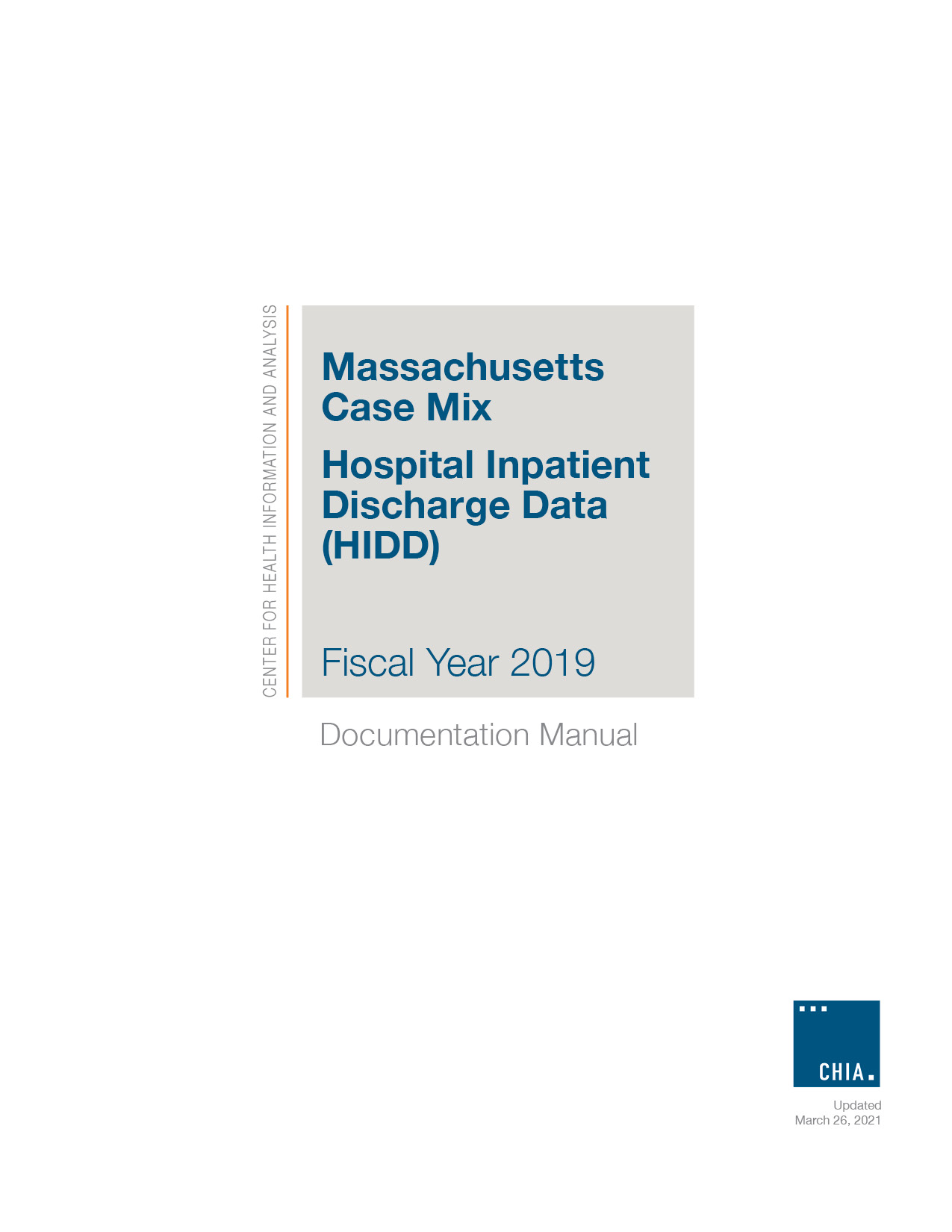 CHIA Massachusetts Case MixFY2019 Hospital Inpatient Discharge DataUSER GUIDETable of ContentsExecutive SummaryEach quarter, Massachusetts facilities provide to the Center for Health Information and Analysis (CHIA) data collected from acute care hospital inpatient discharges. The FY2019 Hospital Inpatient Discharge Database (HIDD) includes inpatient discharges that occurred between October 1, 2018 and September 30, 2019. Facilities reported a total of 809,048 discharges.The FY2019 HIDD Guide provides general information about CHIA’s most recent inpatient discharge data holdings.  This information includes high level data notes (data collection, data application, and use) and a codebook (data element list, data dictionary, reference tables, and summary statistics).Part A. Data CollectionAcute care hospitals in Massachusetts are required to submit inpatient discharge data to CHIA under 957 CMR 8.00 - APCD and Case Mix Data Submission and Regulation 957 CMR 5.00: Health Care Claims, Case Mix and Charge Data Release Procedures. Researchers can access HIDD regulations by visiting CHIA’s web site at http://www.chiamass.gov/regulations or by faxing a request to CHIA at 617-727-7662.957 CMR 8.00 - APCD and Case Mix Data Submission requires acute care hospitals to submit inpatient discharge data toCHIA 75 days after each quarter. The quarterly reporting intervals for the FY2019 HIDD are as follows:Quarter 1: October 1, 2018 - December 31, 2018Quarter 2: January 1, 2019 – March 31, 2019Quarter 3: April 1, 2019 – June 30, 2019Quarter 4: July 1, 2019 – September 30, 2019CHIA reviews each hospital’s quarterly data for compliance with 957 CMR 8.00 - APCD and Case Mix Data Submission using a one percent error rate. The one percent error rate is based upon the presence of one or more errors per discharge for the hospital’s quarterly submission. CHIA checks for valid codes, correct formatting, and presence of the required data elements. If one percent or more of the discharges are rejected, CHIA rejects the entire quarterly submission.Each hospital receives a quarterly error report displaying invalid discharge information. Quarterly data that does not meet the one percent compliance standard must be resubmitted by the reporting hospital until the standard is met.Emergency Department (ED) Visits and Outpatient Observation Unit Initiated StaysDischarges that began in an ED Visit and ended in an inpatient discharge will have a code ‘2’ in the ED Flag Code field. Discharges that began in an observation unit stay and ended in an inpatient discharge will have a code ‘2’ in the Outpatient Observation Stay Flag Code field. Any ED visit or observation stay that resulted in an inpatient discharge will appear in the FY2019 HIDD, and should not appear in the FY2019 Outpatient Emergency Department Database or FY2019 Outpatient Observation Stay Database. If the ED Flag Code  is ‘2’, or other evidence of an emergency department visit is noted in the data, such as source of admission code is ‘R’ (within hospital emergency room transfer) or  ‘045X’ revenue codes in the service table for ED utilization, then Providers are requested to report ED Boarding information. This information is reported in five fields:Number of hours in the EDED Registration DateED Registration TimeED Discharge DateED Discharge TimeHIDD Verification Report ProcessSemi-annually CHIA sends each hospital a profile report of their discharge data to maintain and improve the quality of their submissions. The Verification Report process gives the hospitals the opportunity to review the data they have provided to CHIA and affirm data accuracy and completeness.CHIA asks each hospital to review and verify the data contained within the report. Each Verification Report has a series of frequency tables for selected data elements that include, but are not limited to, the number of discharges per month and breakouts by admission type, admission source, race, and patient status.Hospitals must affirm that reported data is accurate and complete or identify any discrepancies on the year–end verification cycle. Hospitals certify the accuracy and completeness of their data by completing a Verification Report Response form. CHIA accepts two response types from hospitals: A: A hospital indicates its agreement that the data appearing on the Verification Report is accurate and that it represents the hospital’s case mix profile.B:  A hospital indicates that the data on the report is accurate except for the discrepancies noted. If any data discrepancies exist, CHIA requests that hospitals provide written explanations of the discrepancies.Users interested in the FY2019 HIDD Verification Reports should contact CHIA at CaseMix.data@state.ma.us. Please indicate the fiscal year of the Verification Report, the dataset name, and if the information is needed for a specific hospital or set of hospitals.Part B: Applying For and Using CHIA DataResearchers interested in receiving approval to access CHIA data should follow the instructions below to apply for the data. Due to the custom nature of each data use request, limited information covering all data uses is provided by CHIA. Users needing additional assistance applying for data or using the data should contact CHIA at CaseMix.data@state.ma.us.How to Apply for the DataTo obtain a copy of the Application Form, Data Use Agreement, Data Management Plan and/or other documents required for application, go to:  http://www.chiamass.gov/chia-data/Follow the links to the forms that correspond to the data (Case Mix, MA APCD) and application type (Government, Non-Government) that are appropriate to the data request.Non-Government users can access a pre-configured Limited Data Set (LDS), designed to protect patient data confidentiality while ensuring analytic value. This streamlined dataset also improves CHIA’s ability to deliver the data efficiently.Securing CHIA Data Prior to UseApproved data recipients, or agents, are obliged by the application and confidentiality agreement to secure the data in a manner that protects the confidentiality of the records and complies fully with the terms of CHIA’s Data Use Agreement. All data obtained from CHIA must reside on an encrypted hard drive and/or secure network.Data DeliveryCHIA delivers HIDD on CD-ROMs. Users must be able to meet the following Hardware and CD requirements. Users must also be able to read and download the data files to their back office.Hardware Requirements:CD ROM DeviceEncrypted Hard Drive with 2.0 GB of space availableData UseThe FY2019 Case Mix HIDD consists of up to 13 Microsoft Access Database (.mdb) files or 9 SAS files (.sas7bdat). Each file name will have a suffix of “_Full_AAAA_BBBB”. AAAA indicates the specific view of the data. BBBB indicates if the data is an LDS or Government dataset.The main FIPA_HDD_2019_Discharge_ (table name: Discharge), contains one record per discharge. The unique identifier on this table is the RecordType20ID.FIPA_HDD_2019_DiagnosisCode_ (table name: DiagnosisCode), contains one record per diagnosis reported for each visit. The Discharge table has a one-to-many relationship with this table by linking the RecordType20ID. FIPA_HDD_2019_ProcedureCode_ (table name: ProcedureCode), contains one record per procedure for each visit. The Discharge table has a one-to-many relationship with this table by linking the RecordType20ID.FIPA_HDD_2019_Service_ (table name: Service), contains one record per revenue code service reported for each visit. The Discharge table has a one-to-many relationship with this table by linking the RecordType20ID.FIPA_HDD_2019_Organization_ (table name: Organization) contains one record per organization. This table can be used to lookup facility names, EMS region, and Teaching status. The Discharge table has a many to one relationship with this Table by linking the appropriate OrgId (IdOrgFiler, IdOrgHosp, IdOrgSite or IdOrgTransfer).FIPA_HDD_2019_SubmissionLog_ (table name: SubmissionLog) contains one record per quarter for each of the Inpatient facilities filing data. The Discharge table has a many to one relationship with this Table by linking the IdOrgFiler.FIPA_HDD_2019_Error Log_ (table name: ErrorLog) contains records by quarter and by fiscal year on the number of records pass and fail and the reason for fail by IdOrgFiler. The Discharge table has a one- to- many relationship with this Table by linking the RecordType20ID.Diagnosis-Related Groupers (DRGs):FIPA_HDD_2019_APR200, FIPA_HDD_2019_APR261, FIPA_HDD_2019_APR300, FIPA_HDD_2019_APR340, FIPA_HDD_2019_CMS360 contain grouper data. In the Microsoft Access Database (mdb) release, each of the five DRG versions are released as separate tables. The Discharge table has a one-to-one relationship with each table by linking the RecordType20ID.  Linking FilesHistorically, case mix data users receive a Microsoft Access version of the data. Access is not a recommended development platform, and is used here as a convenient data transport format only. Most users import the data into SQL, STATA™, SPSS™, SAS™, or R for analysis or data management. To accommodate the expanding one-to-many relationship between the main discharge table and other tables (due to lifting the limit on the number of diagnoses and procedure codes), files distributed will contain multiple tables that are linked using the RecordType20ID field. The RecordType20ID field is a unique identifier used to link the main Discharge table to Services, Diagnoses, DRGs and Procedures tables. The OrgID field in the Organization table can be linked to columns on the Discharge table fields that contain Organization ID numbers (IdOrgFiler, IdOrgSite, IdOrgHosp, and IdOrgTransfer).Part C: Data ElementsThe following section should provide the user with an explanation of some of the data. For more information about specific data elements, facility reporting thresholds, or other questions about the data, please contact CHIA at CaseMix.data@state.ma.us.About the Limited Data Set (LDS)The pre-configured Limited Data Set (LDS) is designed to protect patient data confidentiality while ensuring analytic value.  All users can access the “core” data elements. Users wishing to add to the “core” elements must indicate this by selecting from the list of “buy-ups.” An applicant could use the “Buy-up” process to receive more granular data. For example, the user can request a “buy-up” to a 5 digit patient zip code instead of a 3 digit patient zip code. CHIA must review buy-up requests and may approve the request based on the project description. CHIA makes an additional set of core elements available only to government users. Government users must specifically identify requested Government-Only elements in their application.Master Data Elements ListFor the FY2019 HIDD, CHIA provides a master data elements list by table. Not every user has access to every data element—some are reserved for limited dataset buy-ups or for government use. All users have access to the “CORE” data. Users who choose limited dataset buy-ups may receive access to some “LDS” elements. Only government users may have access to the “GOV” fields. Users interested in purchasing the data should visit the CHIA website for instructions.Note: Above are standard DRG fields. Depending on the type/version, some fields may be NULL/BLANK as they were not utilized for that type/version.Organization TableThe “Organization” table contains 1 record for every valid OrgId reported in the Discharge database. Referenced OrgId’s include: IdOrgFiler, IdOrgHosp, IdOrgSite, and IdOrgTransfer data elements in the Discharge database. The OrgIds referenced in FY2019 HIDD are listed in Table 1.Note: The organization table contains information on all organizations submitting data and other organizations transferring patients to organizations. Below is a list of the 75 organizations submitting inpatient data in FY2019. GroupersFor data user convenience, CHIA performs data grouping using the 3M™ APR-DRG grouper and the CMS grouper. The All Patient Refined DRGs (3M APR-DRG) classifies patients into diagnostic groups based on severity of illness and risk of mortality to provide an accurate means of adjusting for hospital case mix differences for evaluating inpatient care across all hospitals.  For FY2019 HIDD, CHIA has produced five versions of the Grouper: APR-DRG versions 20.0, 26.1, 30.0 and 34.0 and CMS version 36.0. For the APR-DRG version 20.0, a discharge DRG, MDC, ROM and SOI are generated. For APR-DRG versions 26.1, 30.0 and 34.0, both an admission and discharge DRG, MDC, ROM and SOI are generated. For the CMS DRG version 36.0, a discharge DRG and MDC are generated.The Diagnosis Related Group (DRG) places a patient into a clinically relevant medical category.The Major Diagnostic Categories (MDC) is a classification system that parses all principal diagnoses into one of 25 categories primarily for use with DRGs and reimbursement activity. Each category relates to a physical system, disease, or contributing health factor.Risk of mortality (ROM) is a clinical subclass indicating likelihood of dying. The ROM subclass data elements can be found in the ROM lookup table. In the APR-DRG system, a patient is assigned four distinct descriptors for ROM, numbered sequentially from 0 to 4. Researchers seeking to evaluate patient mortality, should use the 3M™ APR-DRGs in conjunction with the ROM subclass.Severity of Illness (SOI) relates to the extent of physiologic decompensation or systematic loss of organ function experienced by the patient. In the APR-DRG system, a patient is assigned four distinct descriptors for SOI, numbered sequentially from 0 to 4. The SOI subclass data elements can be found in the SOI lookup table. CHIA recommends that researchers seeking to evaluate resource use or establishing patient care guidelines use the 3M™ APR-DRGs in conjunction with SOI subclass.Organization of the Diagnosis and Procedure CodesFor FY2019, CHIA organized the procedure and diagnosis fields into three tables—Discharge, Diagnosis, and Procedure.All secondary diagnosis and procedure codes are in the Diagnosis and Procedure tables, respectively. Indicator codes are available for each secondary diagnosis or procedure code and are based on the order in which those codes were sent to CHIA. In the indicator code field, an ‘A’ is used to designate admitting diagnosis and an indicator code of ‘D’ designates discharge diagnosis, all other diagnosis codes have an indicator of ‘S’ for secondary diagnosis. In the associated indicator code field, the admitting and discharge diagnosis have a code of ‘0’ and secondary diagnosis have sequential numeric codes based on the order submitted. Discharges reached a maximum of 96 secondary diagnosis codes, and a maximum of 142 secondary procedure codes.Diagnoses and procedures are ordered as submitted to CHIA. CHIA does not require the order of diagnoses and procedures to be medically relevant. CHIA does not affirm or confirm the medical relevancy of the principal diagnosis, procedure, or E-code reported on the discharge table.Organization Identifiers (OrgID)FY2019 HIDD contains four organization identifier fields. These fields are a CHIA assigned unique code for each Massachusetts facility:Massachusetts Filer Organization ID (IdOrgFiler): The Organization ID for the facility that submitted the Inpatient discharge data to CHIA.Massachusetts Site Organization ID (IdOrgSite): The Organization ID for the site where the patient received Inpatient care.Massachusetts Hospital Organization ID (IdOrgHosp): The Organization ID for the main hospital affiliation. For example 3108 (Cambridge Health Alliance) is the IdOrgHosp for the IdOrgSite 142 (Everett Hospital). Massachusetts Transfer Hospital Organization ID (IdOrgTransfer): is the Organization ID for the facility from which a patient is transferred. If the patient is transferred from outside of Massachusetts, the IdOrgTransfer will be 9999999.Age LDSIf the date of birth and admission date are valid, then CHIA calculated Age LDS in years. The calculation was as follows:Age is calculated to be the rounded integer value – of the difference between Date of Birth and Discharge date. Age is zero when less than 1 year.If Age is valid and < 90, then AgeLDS = AgeIf Age is valid and > 89 and <= 115, then AgeLDS = 999If Age is missing, negative value or value > 115, then AgeLDS = nullDiscretion should be used whenever a questionable age assignment is noted. Researchers are advised to consider other data elements in their analysis of this field.Data LimitationsThe HIDD is derived from patient discharge summaries, which can be traced to information entered by admitting and attending health professionals into the medical record. The quality of the HIDD is dependent upon facility data collection policies and coding practices of the medical record staff.Information may not be entirely consistent from facility to facility due to differences in: Collection and verification of patient supplied information before or at admission,Medical record coding, consistency, and/or completeness,Extent of facility data processing capabilities,Flexibility of facility data processing systems,Capacity of financial processing system to record late occurring charges on CHIA’s electronic submission,  Non-comparability of data collection and reporting.Historical Data ElementsUsers of multiple years of Case Mix data should be careful when merging multiple years of data. In order to maintain consistency across years, it may be necessary to merge some codes used for specific data elements. Users with questions about new data elements or changes in coding from year to year should contact CHIA at CaseMix.data@state.ma.us.Data DictionaryFY2019 HIDD data dictionary provides metadata for the following attributes:Data Element: name as it appears in the fileShort description: to help users understand what the element containsPrimary table: the main table (MS ACCESS) or file (SAS) that the data element will appear inLinking tables: other tables that contain the data elementAvailability to users: indicates if the data is available to all users (“CORE”), a buy-up (“LDS”), or available only to government “Government”Type of Data: describes if the data element is Categorical, Ordinal, an Identifier, Continuous, Date/Time, or Open TextFormat: indicates if the data is formatted in a specific fashionCHIA derived or calculated: indicates if the field was created by CHIAReference table: indicates if a Categorical data element has set of valid values that are associated with other informationDescription: is a longer explanation of the data element and its limitationsSummary statistics: links to frequencies or means for that data elementUsers of the data with questions about any specific data element should contact CHIA at CaseMix.data@state.ma.us.Longer Reference TablesFY2019 HIDD has 20 standard reference tables. These relate to categorical variables that are driven by the Hospital Inpatient Discharge Database October 2016 Submission Guide. Some of the tables have been integrated into the data dictionary. This section contains longer tables used by multiple data elements. Users of the data with additional questions about any specific Reference table should contact CHIA at CaseMix.data@state.ma.us.Note: The LDS includes only the states listed above.  The default code of XX is used for any other state or U.S. possession. Part D. Data NotesAt the time of this publication the following data notes were present from resubmissions that were available in the June 2020 release of FY2019 HIDD. As data findings occur, CHIA will update the FY19 HIDD Release Notes published on the CHIA website at https://www.chiamass.gov/case-mix-data/.  Data notes have been updated in this Documentation Manual to reflect updates to the FY19 HIDD Release as of March 5, 2021. 	APR 30 DRGs - CHIA identified an issue that affected the APR DRG assignments in FY2019 for children under the age of 1. All infants were assigned an age of 0. It impacted infant DRGs who were admitted for medical care after they were born who had a newborn age in weeks greater than ‘0’ and birthweight blank.  Boston Children’s Hospital case mix has a larger proportion of such cases so this anomaly is apparent in their top ten DRGs. The volume of such cases at other hospitals is less since they also contain adults as part of their case mix.   This issue impacted FY19 data releases prior to March 5, 2021.   For more information, please refer to Part D.1.Dana-Farber Cancer Institute (Org Id 51) initially reported they had no inpatient discharges for quarter 4 of FY19. However, once the final FY19 HIDD was created, Dana-Farber advised that this was incorrect and submitted Q4 inpatient data with 383 discharges. Extracts released after March 5, 2021 include quarter 4 data. 	Beth Israel Deaconess Hospital - Milton (Org Id 98), Needham (Org Id 53) and Plymouth (Org Id 79) incorrectly reported Source of Admission in FY19.  A high percentage (> 96%) of discharges were reported as directly referred to hospital inpatient status by a Physician. This resulted in an understatement of the number of discharges reported as Self Referral/Walk-In and ER Transfers. Data extracts released after March 5, 2021 include corrections.  For more information, please refer to Part D.2.  	Steward Hospitals reported a high number of discharges with a Secondary Payer Type of Self-Pay in their FY19 submissions. This was due to an internal mapping issue which has been corrected for FY20.Due to a system issue, approximately 40 inpatients were incorrectly reported as discharged from Steward Holy Family Hospital (Org Id 75) in quarter 3 of FY19 instead of Holy Family Hospital at Merrimack Valley (Org Id 11466).  This issue has been resolved but was identified too late to allow for resubmissions.  However, all other reported FY19 quarters are accurate. Southcoast Hospitals Group – Charlton Memorial Campus (Org Id 123), St. Luke’s Campus (Org Id 124) and Tobey Campus (Org Id 145) reported a high number of discharges with invalid Transfer Org IDs (9999999) in their FY19 submissions.  Four quarter files which failed validation thresholds were included in the Final FY19 HIDD since corrections were not able to be submitted.  	Athol Hospital (Org Id 2), Martha’s Vineyard Hospital (Org Id 88) and Nantucket Cottage Hospital (Org Id 101) included swing bed discharges in their FY19 submissions which could potentially affect certain performance measures.  Corrections to identify FY19 swing bed discharges with new Source of Admission and Patient Status codes were not able to be submitted. 	Lahey Hospital & Medical Center - Burlington (Org Id 81) and Sturdy Memorial Hospital (Org Id 129) incorrectly used Revenue Code 0111 - Medical/Surgical/GYN routine service charges for accommodations in a private room (1 bed) in their FY19 submissions. A high percentage (> 90%) of their discharges included this revenue code. 	New England Baptist Hospital (Org Id 103) no longer collects the information required to create a Unique Health Information Number (UHIN).  UHIN will still be available for patients that were in their system prior to the change.Updates since the FY 2019 HIDD Interim data release include: 	Fairview Hospital (Org Id 8) corrected entries to Source of Admission and Patient Status to identify swing bed discharges for all quarters of FY19. 	Cambridge Health Alliance – Cambridge Hospital (Org Id 27) and Everett (Whidden) Hospital (Org Id 142) corrected entries to Payer Type for quarter 4 of FY19.  	New England Baptist Hospital (Org Id 103) corrected entries to Accommodations Revenue Code used for routine service charges for all quarters of FY19. 	North Shore Medical Center – Salem Campus (Org Id 116) and Union Campus (Org Id 3) corrected entries to Payer Type for all quarters of FY19. 	Southcoast Hospitals Group – Charlton Memorial Campus (Org Id 123), St. Luke’s Campus (Org Id 124) and Tobey Campus (Org Id 145) corrected entries for missing Admitting and Discharge Diagnosis Code for all quarters of FY19.Prior to releasing the Final FY2019 HIDD, CHIA provides the hospitals with a profile of the data submitted. Providers may resubmit data or may provide written feedback to CHIA. Below is a summary of some of the key feedback received:
    Beth Israel Deaconess Hospital – Milton (Org Id 98), Needham (Org Id 53) and Plymouth (Org Id 79):Due to a system conversion, some FY19 discharges were reported without an Attending NPI.    Cambridge Health Alliance – Cambridge Hospital (Org Id 27) and Everett Hospital (Org Id 142):Due to a system conversion, the validation reports could not be fully reviewed for FY19.  However, all reported data passed validation thresholds.    Sturdy Memorial Hospital (Org Id 129):o    Due to an internal mapping issue, some FY19 discharges were reported with missing or invalid Source of Admission codes. Specifically, EMS transfers were coded incorrectly. Part D.1 – APR DRG UpdateCHIA identified an issue that affected the APR DRG assignments in FY2019 for infants under the age of 1 year old and greater than 1 day old.  This issue occurred in extracts prior to March 5, 2021. In general the Grouper uses age in years for assigning DRGs.  However, for infants under age 1 year the Grouper utilizes an age in weeks.  In extracts prior to March 5th all infants were assigned an age of 0.  We corrected the issue and all extracts after March 5th have the updated DRGs. For the pre-March 5th extracts this issue  impacted  infant DRGs who were admitted for medical care after they were born who had a newborn age in weeks greater than ‘0’ and birthweight blank.  The birthweight field is blank because the infants were admitted after they were born. Children’s Hospital case mix has a larger proportion of infants admitted for medical care who were not born at their hospital so that this anomaly was more pronounced in their top ten DRGs. It would not have appeared in top ten DRGs of other hospitals that have a larger proportion of adults as part of their case mix.  The volume of such cases at hospitals is listed below. In addition we have included a breakdown by DRG pre and post-March 5th 2021.                Newborn Weight DRGs assigned to records without a Newborn Weight                And with age in weeks Greater than ‘0’Note: Asterisk (*) is for cell suppression of less than 11 dischargesAPR DRG VERSION 30.0 FOR DISCHARGES AGE 0 HIDD FY2019 Pre-March 5, 2021* Represents cells with less than 12 dischargesThe DRGs have been rerun utilizing the age in weeks for infants under 1 and the discharges were assigned the proper DRGs in data released after March 5, 2021.APR DRG VERSION 30.0 FOR DISCHARGES AGE 0 HIDD FY2019 Post-March 5, 2021* Represents cells with less than 12 dischargesPart d.2 beth israel deaconess (BID) source of admission informationFY19 resubmissions corrected over-reporting of Physician Referrals & under-reporting of Walk-in/Self Referrals and ER Transfers for Inpatient Source of AdmissionNote: Asterisk (*) is for cell suppression of less than 11 dischargesNotes:Source of admission was reported incorrectly in FY19 initial HIDD submissions.  Files were resubmitted and data corrections are reflected in FY19 HIDD extracts available after March 5, 2021.In FY19, BID-Needham changed their workflow due to a Joint Commission survey which required a source of admission of "ER transfer" when a patient was moved from the ER to inpatient status. In FY18, BID-Plymouth was following the Joint Commission guideline but in FY19 stopped editing the source of admission when a patient transferred from the ER to inpatient status. DISCHARGE TABLE—CORE ELEMENTSDISCHARGE TABLE—CORE ELEMENTSDISCHARGE TABLE—CORE ELEMENTSAdmissionDayOfWeekAdmissionDayOfWeekIdOrgTransferPrincipalPreoperativeDaysPrincipalPreoperativeDaysAdmissionSourceCode1-2AdmissionSourceCode1-2LeaveOfAbsenceDaysPrincipalProcedureCodePrincipalProcedureCodeAdmissionTypeAdmissionTypeLengthOfStayPrincipalProcedureDatePrincipalProcedureDateAdmissionYearAdmissionYearNewBornAgePrincipalProcedureMonthPrincipalProcedureMonthAgeLDSAgeLDSNumberOfANDsQuarterQuarterBirthweightBirthweightNumberOfDiagnosisCodesRecordType20IDRecordType20IDConditionPresentECodeConditionPresentECodeNumberOfProcedureCodesSecondaryPayerTypeSecondaryPayerTypeDaysBetweenStaysDaysBetweenStaysOtherCareGiverCodeSexLDSSexLDSDischargeDayOfWeekDischargeDayOfWeekOutpatntObsrvStayFlagCodeSpecialConditionIndicatorSpecialConditionIndicatorDischargePassedDischargePassedPatientStatusSubmissionControlIDSubmissionControlIDDischargeYearDischargeYearPayerCode1SubmissionPassedFlagSubmissionPassedFlagEcodeEcodePayerCode2TemporaryPatientStateLDSTemporaryPatientStateLDSEDFlagCodeEDFlagCodePeriodEndingDateTemporaryPatientZip3CodeLDSTemporaryPatientZip3CodeLDSHispanicIndicatorHispanicIndicatorPeriodStartingDateTotalChargesAllTotalChargesAllHomelessIndicatorHomelessIndicatorPermanentPatientStateTotalChargesAncillariesTotalChargesAncillariesICDIndicatorICDIndicatorPermanentPatientZIP3CodeTotalChargesRoutineTotalChargesRoutineIdOrgFilerIdOrgFilerPrimaryPayerTypeTotalChargesSpecialTotalChargesSpecialIdOrgHospIdOrgHospPrimaryConditionPresentYearYearIdOrgSiteIdOrgSitePrimaryDiagnosisCodeNumberOfHoursInEDNumberOfHoursInEDDISCHARGE TABLE—LDS ELEMENTSDISCHARGE TABLE—LDS ELEMENTSAdmissionDateLegCHIAOperatingPhysicianPLegCHIAOperatingPhysicianPPermanentPatientCityLDSPermanentPatientCityLDSAdmissionMonthLegCHIAOperatingPhysicianP1-P14LegCHIAOperatingPhysicianP1-P14PermanentPatientZIP5CodeLDS    PermanentPatientZIP5CodeLDS    AttendingPhysicianNumberMothersUHINMothersUHINRace1Race1ClaimCertificateNumberOperatingPhysicianPrincipalOperatingPhysicianPrincipalRace2Race2DischargeDateOperatingPhysicianSignificant1-14OperatingPhysicianSignificant1-14TemporaryPatientCityLDSTemporaryPatientCityLDSDischargeMonthPeriodEndingDatePeriodEndingDateTemporaryPatientZip5CodeLDSTemporaryPatientZip5CodeLDSEthnicity1PeriodEndingMonthPeriodEndingMonthUHINUHINEthnicity2PeriodStartingDatePeriodStartingDateUHIN_SequenceNoUHIN_SequenceNoLegCHIAAttendingPhysicianNumberPeriodStartingMonthPeriodStartingMonthDISCHARGE TABLE—GOVERNMENT-ONLY ELEMENTSDISCHARGE TABLE—GOVERNMENT-ONLY ELEMENTSMedicaidMemberID  MotherMedicalRecordNumberDNRStatusOtherEthnicityEmployerZipCodeOtherRaceHospitalBillNo               PatientBirthDateMedicalRecordNumber          VeteransStatusEmergencyDepartmentRegistrationTimeEmergencyDepartmentDischargeTimeEmergencyDepartmentRegistrationHour   EmergencyDepartmentDischargeHourEmergencyDepartmentRegistrationMinuteEmergencyDepartmentDischargeMinuteDIAGNOSIS TABLE—CORE ELEMENTSAssociatedIndicator  ConditionPresentDiagnosisCodeIndicator        RecordType20ID    PROCEDURE TABLE—CORE ELEMENTSAssociatedIndicator  IndicatorPreOperativeDaysProcedureCode  ProcedureDate  RecordType20ID    SERVICE TABLE—CORE ELEMENTSAccommodationsIDQuarterAncillaryIDSubmissionControlIDLineNumberYearRevenueCodeRecordType20IDRevenueCodeTypeTotalChargesSequenceUnitsOfServiceGROUPER—CORE ELEMENTSAPR200_ADM_DRG            APR200_ADM_DRG            APR200_ADM_MDC                  APR200_ADM_MDC                  APR200_ADM_RCDAPR200_ADM_RCDAPR200_ADM_ROMAPR200_ADM_ROMAPR200_ADM_SOIAPR200_ADM_SOIAPR200_DIS_DRGAPR200_DIS_DRGAPR200_DIS_MDCAPR200_DIS_MDCAPR200_DIS_RCDAPR200_DIS_RCDAPR200_DIS_ROMAPR200_DIS_ROMAPR200_DIS_SOIAPR200_DIS_SOIAPR261_ADM_DRGAPR261_ADM_DRGAPR261_ADM_MDC APR261_ADM_MDC APR261_ADM_RCDAPR261_ADM_RCDAPR261_ADM_ROMAPR261_ADM_ROMAPR261_ADM_SOIAPR261_ADM_SOIAPR261_DIS_DRGAPR261_DIS_DRGAPR261_DIS_MDCAPR261_DIS_MDCAPR261_DIS_RCDAPR261_DIS_RCDAPR261_DIS_ROMAPR261_DIS_ROMAPR261_DIS_SOIAPR261_DIS_SOIAPR300_ADM_DRGAPR300_ADM_DRGAPR300_ADM_MDCAPR300_ADM_MDCAPR300_ADM_RCD APR300_ADM_RCD APR300_ADM_ROMAPR300_ADM_ROMAPR300_ADM_SOIAPR300_ADM_SOIAPR300_DIS_DRGAPR300_DIS_DRGAPR300_DIS_MDC APR300_DIS_MDC APR300_DIS_RCD APR300_DIS_RCD APR300_DIS_ROMAPR300_DIS_ROMAPR300_DIS_SOIAPR300_DIS_SOIAPR340_ADM_DRGAPR340_ADM_DRGAPR340_ADM_MDCAPR340_ADM_MDCAPR340_ADM_RCDAPR340_ADM_RCDAPR340_ADM_ROMAPR340_ADM_ROMAPR340_ADM_SOIAPR340_ADM_SOIAPR340_DIS_DRG APR340_DIS_DRG APR340_DIS_MDCAPR340_DIS_MDCAPR340_DIS_RCDAPR340_DIS_RCDAPR340_DIS_ROMAPR340_DIS_ROMAPR340_DIS_SOIAPR340_DIS_SOICMS_ADM_DRGCMS_ADM_DRGCMS_ADM_MDCCMS_ADM_MDCCMS_ADM_RCD CMS_ADM_RCD CMS_ADM_ROMCMS_ADM_ROMCMS_ADM_SOICMS_ADM_SOICMS360_DIS_DRGCMS360_DIS_DRGCMS360_DIS_MDCCMS360_DIS_MDCCMS360_DIS_RCDCMS360_DIS_RCDCMS_DIS_ROMCMS_DIS_ROMCMS_DIS_SOICMS_DIS_SOITable 1. ORGANIZATION IDENTIFICATIONTable 1. ORGANIZATION IDENTIFICATIONPrincipal Data Element:ORGID FIELDSOther Data Elements:IdOrgFilerIdOrgHospIdOrgSiteIdOrgTransferRules:The Organization Table will contain 1 record for every valid OrgId reported inthe Discharge database. The following table lists Hospitals only for submissions in a recent year.orgidORGANIZATION NAME1Anna Jaques Hospital2Athol Memorial Hospital3North Shore Medical Center – Union Campus4Baystate Medical Center5Baystate Franklin Medical Center7Berkshire Health System -  Berkshire Campus8Fairview Hospital10Beth Israel Deaconess Medical Center - East Campus16Boston Medical Center 22Brigham and Women's Hospital25Signature Healthcare - Brockton Hospital27Cambridge Health Alliance 39Cape Cod Hospital40Falmouth Hospital41Steward - Norwood Hospital42Steward - Carney Hospital46Children's Hospital Boston49MetroWest Medical Center - Framingham Campus50Cooley Dickinson Hospital51Dana-Farber Cancer Institute53Beth Israel Deaconess Hospital - Needham57Emerson Hospital59Brigham and Women’s - Faulkner Hospital62Steward - Good Samaritan Medical Center - Brockton Campus66Melrose Wakefield Healthcare  - Lawrence Memorial Hospital Campus68Harrington Memorial Hospital71Health Alliance Hospitals, Inc.73Heywood Hospital75Steward - Holy Family Hospital 77Holyoke Medical Center79Beth Israel Deaconess – Plymouth (Jordan)81Lahey Clinic -- Burlington Campus83Lawrence General Hospital85Lowell General Hospital – Main Campus88Martha's Vineyard Hospital89Massachusetts Eye and Ear Infirmary91Massachusetts General Hospital97Milford Regional Medical Center98Beth Israel Deaconess - Milton 99Steward - Morton Hospital100Mount Auburn Hospital101Nantucket Cottage Hospital103New England Baptist Hospital104Tufts-New England Medical Center105Newton-Wellesley Hospital106Baystate Noble Hospital109Lahey Health - Addison Gilbert Campus110Lahey Health - Beverly Campus114Steward - Saint Anne's Hospital115Lowell General - Saints Campus116North Shore Medical Center, Inc. - Salem Campus118Mercy Medical Center - Providence Behavioral Health Hospital Campus119Mercy Medical Center - Springfield Campus122South Shore Hospital123Southcoast Hospitals Group - Charlton Memorial Campus124Southcoast Hospitals Group - St. Luke's Campus126Steward - St. Elizabeth's Medical Center127Saint Vincent Hospital129Sturdy Memorial Hospital130UMass Memorial Medical Center - Memorial Campus131UMass Memorial Medical Center - University Campus132Health Alliance - Clinton Hospital133Marlborough Hospital138Lahey Winchester Hospital139Baystate Wing Memorial Hospital 141Melrose-Wakefield Healthcare  - Melrose-Wakefield Hospital Campus142Cambridge Health Alliance - Everett (Whidden) Hospital Campus145Southcoast Health- Tobey Campus457MetroWest Medical Center - Leonard Morse Campus4448Lahey Medical Center, Peabody4460Steward - Good Samaritan Medical Center - Norcap Lodge Campus6693Shriners Hospital for Children – Boston11466Steward - Holy Family at Merrimack Valley11467Steward - Nashoba Valley Medical Center11718Shriner’s Children’s Hospital - SpringfieldAccommodationsIDAccommodationsIDShort DescriptionCHIA created field.Primary Table:ServiceLinking Tables:Availability to Users:COREType of Data:IdentifierCHIA Derived:NoDescription:Chia processing field.Reference Table:NoActiveActiveShort DescriptionCHIA indicator of quarterly submission status.Primary Table:SubmissionLogLinking Tables:Availability to Users:COREType of Data:CategoricalFormat:Length:CHIA Derived:NoDescription:Chia processing field.Reference Table:NoAdmissionDateAdmissionDateShort DescriptionThe date the patient was admitted to the hospital as an inpatient for this episode of care.Primary Table:DischargeLinking Tables:Availability to Users:LDSType of Data:DateCHIA Derived:NoDescription:Reference Table:NoAdmissionDayOfWeekAdmissionDayOfWeekShort DescriptionWeek day that patient was admitted to hospital. Primary Table:DischargeLinking Tables:Availability to Users:COREType of Data:DateCHIA Derived:NoDescription:Reference Table:NoAdmissionMonthAdmissionMonthShort DescriptionMonth in which patient was admitted to hospital.Primary Table:DischargeLinking Tables:Availability to Users:LDSType of Data:DateCHIA Derived:NoDescription:Reference Table:NoAdmissionSourceCode1, AdmissionSourceCode2AdmissionSourceCode1, AdmissionSourceCode2Short DescriptionHow a patient entered the hospital.Primary Table:DischargeLinking Tables:Availability to Users:COREType of Data:CategoricalFormat:Length:1CHIA Derived:NoDescription:These two codes indicate the source of originating, referring or transferring the patient to inpatient admissions. Reporting patterns for the source of stay data element may vary widely.Reference Table:Source of AdmissionSummary Statistics:AdmissionSourceCode1 FrequencyAdmissionTypeAdmissionTypeShort DescriptionAdmission statusPrimary Table:DischargeLinking Tables:Availability to Users:COREType of Data:CategoricalCHIA Derived:NoDescription:A standardized category of the patient's status upon admission to thehospital.Reference Table:YesSummary Statistics:AdmissionType FrequencyAdmissionYearAdmissionYearShort DescriptionYear in which patient was admitted to hospital.Primary Table:DischargeLinking Tables:Availability to Users:COREType of Data:DateCHIA Derived:NoDescription:Reference Table:NoAgeLDSAgeLDSShort DescriptionAge of the patient.Primary Table:DischargeLinking Tables:Availability to Users:COREType of Data:ContinuousFormat:YYLength:3CHIA Derived:YesDescription:Age of the patient as calculated by CHIA. Rounded up to the nearest integer. Age is zero when patient is younger than 1 year and age is 999 when patient is older than 89 years. Discretion should be used whenever a questionable age assignment is noted. Researchers are advised to consider other data elements in their analysis of this field.Reference Table:NoSummary Statistics:                   AgeLDS MeanAncillaryIDAncillaryIDShort DescriptionCHIA created field.Primary Table:ServiceLinking Tables:Availability to Users:COREType of Data:IdentifierFormat:VARCHARLength:CHIA Derived:NoDescription:Reference Table:NoADM_DRG (APR261_, APR300_APR340)ADM_DRG (APR261_, APR300_APR340)Short DescriptionAdmitting diagnosis related group.Primary Table:Grouper – APR 261, Grouper – APR 300, Grouper – APR 340Linking Tables:Availability to Users:COREType of Data:CategoricalFormat:Length:CHIA Derived:Description:Standard DRG based on admission diagnoses.Reference Table:Standard 3M Grouper ValuesADM_MDC (APR261_, APR300_APR 340)ADM_MDC (APR261_, APR300_APR 340)Short DescriptionAdmitting major diagnostic category.Primary Table:Grouper – APR 261, Grouper – APR 300, Grouper – APR 340Linking Tables:Availability to Users:COREType of Data:CategoricalFormat:Length:CHIA Derived:Description:Admission MDC should classify the patient, based on Admission diagnoses and procedures, into a standard major diagnostic group.Reference Table:Standard 3M Grouper ValuesADM_RCD (APR261_, APR300_APR 340)ADM_RCD (APR261_, APR300_APR 340)Short DescriptionNull grouper field.Primary Table:Grouper – APR 261, Grouper – APR 300, Grouper – APR 340Linking Tables:Availability to Users:COREType of Data:CategoricalFormat:Length:CHIA Derived:Description:N/AReference Table:ADM_ROM (APR261_, APR300_APR340)ADM_ROM (APR261_, APR300_APR340)Short DescriptionAdmitting risk of mortality.Primary Table:Grouper – APR 261, Grouper – APR 300, Grouper – APR 340Linking Tables:Availability to Users:COREType of Data:CategoricalFormat:Length:CHIA Derived:Description:Admitting ROM should classify the patient, based on admitting diagnoses and procedures, into a standard category of clinical risk.Reference Table:Standard 3M Grouper ValuesADM_SOI (APR261_, APR300_APR340)ADM_SOI (APR261_, APR300_APR340)Short DescriptionAdmitting severity of illness.Primary Table:Grouper – APR 261, Grouper – APR 300, Grouper – APR 340Linking Tables:Availability to Users:COREType of Data:CategoricalFormat:Length:CHIA Derived:Description:Admitting SOI should classify the patient, based on admitting diagnoses and procedures, into a standard category of illness severity.Reference Table:Standard 3M Grouper ValuesDIS_DRG (APR200_, APR261_, APR300_APR340)DIS_DRG (APR200_, APR261_, APR300_APR340)Short DescriptionDischarge diagnosis related group.Primary Table:Grouper – APR 200, Grouper – APR 261, Grouper – APR 300, Grouper – APR 340Linking Tables:Availability to Users:COREType of Data:CategoricalFormat:Length:CHIA Derived:Description:Standard DRG based on Discharge diagnoses.Reference Table:Standard 3M Grouper ValuesDIS_MDC (APR200_, APR261_, APR300_APR340)DIS_MDC (APR200_, APR261_, APR300_APR340)Short DescriptionDischarge major diagnostic category.Primary Table:Grouper – APR 200, Grouper – APR 261, Grouper – APR 300, Grouper – APR 340Linking Tables:Availability to Users:COREType of Data:CategoricalFormat:Length:CHIA Derived:Description:Discharge MDC should classify the patient, based on Discharge diagnoses and procedures, into a standard major diagnostic group.Reference Table:Standard 3M Grouper ValuesDIS_RCD (APR200_, APR261_, APR300_APR340)DIS_RCD (APR200_, APR261_, APR300_APR340)Short DescriptionNull grouper field.Primary Table:Grouper – APR 200, Grouper – APR 261, Grouper – APR 300, Grouper – APR 340Linking Tables:Availability to Users:COREType of Data:CategoricalFormat:Length:CHIA Derived:Description:N/AReference Table:DIS_ROM (APR200_, APR261_, APR300_APR340)DIS_ROM (APR200_, APR261_, APR300_APR340)Short DescriptionDischarge risk of mortalityPrimary Table:Grouper – APR 200, Grouper – APR 261, Grouper – APR 300, Grouper – APR 340Linking Tables:Availability to Users:COREType of Data:CategoricalFormat:Length:CHIA Derived:Description:Discharge ROM should classify the patient, based on discharge diagnoses and procedures, into a standard category of mortality risk.Reference Table:Standard 3M Grouper ValuesDIS_SOI (APR200_, APR261_, APR300_APR340)DIS_SOI (APR200_, APR261_, APR300_APR340)Short DescriptionDischarge severity of illness.Primary Table:Grouper – APR 200, Grouper – APR 261, Grouper – APR 300, Grouper – APR 340Linking Tables:Availability to Users:COREType of Data:CategoricalFormat:Length:CHIA Derived:Description:Discharge SOI should classify the patient, based on discharge diagnoses and procedures, into a standard category of illness severity.Reference Table:Standard 3M Grouper ValuesAssociatedIndicatorAssociatedIndicatorShort DescriptionCategory of diagnosis or procedure.Primary Table:DiagnosisLinking Tables:ProcedureAvailability to Users:COREType of Data:CategoricalFormat:Length:2CHIA Derived:Description:Indicates if the diagnosis or procedure was primary, secondary, admitting, or discharge.Reference Table:YesSummary Statistics:NoAttendingPhysicianNumberAttendingPhysicianNumberShort DescriptionID of the Attending physician.Primary Table:DischargeLinking Tables:Availability to Users:LDSType of Data:IdentifierFormat:VARCHARLength:6CHIA Derived:NoDescription:Reference Table:NoBirthweightBirthweightShort DescriptionThe specific birth weight of the newborn recorded in grams.Primary Table:DischargeLinking Tables:Availability to Users:COREType of Data:ContinuousFormat:NNNNLength:4CHIA Derived:NoDescription:Must be present if type of admission is 'newborn'Reference Table:NoClaimCertificateRIDClaimCertificateRIDShort DescriptionMedicaid Recipient Identification Number.Primary Table:DischargeLinking Tables:Availability to Users:GOV-SPECType of Data:DateFormat:Length:12CHIA Derived:NoDescription:Reference Table:NoCMS360_DIS_DRGCMS360_DIS_DRGShort DescriptionCMS 36.0 Grouper - Discharge diagnosis related groupPrimary Table:Grouper – CMSLinking Tables:Availability to Users:COREType of Data:CategoricalFormat:Length:CHIA Derived:Description:Discharge DRG should classify the patient, based on discharge diagnoses and procedures, into a standard major diagnostic group.Reference Table:Standard 3M Grouper ValuesCMS360_DIS_MDCCMS360_DIS_MDCShort DescriptionCMS 36.0 Grouper - Discharge major diagnostic categoryPrimary Table:Grouper – CMSLinking Tables:Availability to Users:COREType of Data:CategoricalFormat:Length:CHIA Derived:Description:Discharge MDC should classify the patient, based on discharge diagnoses and procedures, into a standard major diagnostic group.Reference Table:Standard 3M Grouper ValuesConditionPresentConditionPresentShort DescriptionFlags whether the diagnosis was present on admission.Primary Table:DiagnosisLinking Tables:Availability to Users:COREType of Data:CategoricalFormat:Length:2CHIA Derived:NoDescription:Indicates the onset of a diagnosis preceded or followed by admission.There is a POA indicator for every diagnosis and E-code.Reference Table:Condition PresentConditionPresentECodeConditionPresentECodeShort DescriptionFlags whether the E-code was present on admission.Primary Table:DiagnosisLinking Tables:Availability to Users:COREType of Data:CategoricalFormat:Length:1CHIA Derived:NoDescription:Indicates the onset of a diagnosis preceded or followed by admission.There is a POA indicator for every diagnosis and E-code.Reference Table:Condition PresentDaysBetweenStaysDaysBetweenStaysShort DescriptionCount of stays between admissions.Primary Table:DiagnosisLinking Tables:Availability to Users:COREType of Data:ContinuousFormat:Length:4CHIA Derived:Description:This CHIA calculated field indicates the number of days between each admission and each consecutive admission for applicable patients. That is, a match with the UHIN only is used to make a determination that a patient has been readmitted.Reference Table:NoDHCFPSubmissionFileDHCFPSubmissionFileShort DescriptionCHIA created fieldPrimary Table:SubmissionLogLinking Tables:Availability to Users:COREType of Data:IdentifierFormat:VARCHARLength:CHIA Derived:NoDescription:Reference Table:NoDiagnosisCodeDiagnosisCodeShort DescriptionICD-10-CM code for each diagnosis reported by the facility.Primary Table:DiagnosisLinking Tables:Availability to Users:COREType of Data:CategoricalFormat:Length:7CHIA Derived:NoDescription:ICD-10-CM Associated Diagnosis. Excludes the decimal point. May be an External Cause Code or an Associated or Supplemental External Cause Code IF the Principal External Cause Code is present. Associated External Cause Codes may be: ICD-10-CM (V00-Y84.9) and supplemental codes: (Y90-Y99) (place of injury, activity, status).Reference Table:Standard ICD-9-CM or ICD-10-CM Diagnosis CodesDischargeDateDischargeDateShort DescriptionThe date the patient was discharged from inpatient status in the hospital for this episode of care.Primary Table:DischargeLinking Tables:Availability to Users:LDSType of Data:DateFormat:YYYYMMDDLength:8CHIA Derived:NoDescription:Calendar date of discharge from inpatient status.Reference Table:NoDischargeDayOfWeekDischargeDayOfWeekShort DescriptionDay of the month on which the patient was discharged from inpatient status.Primary Table:DischargeLinking Tables:Availability to Users:COREType of Data:DateFormat:DDLength:3CHIA Derived:NoDescription:Calendar day of discharge from inpatient status. Only values between 1 and 31 are valid.Reference Table:NoDischargeMonthDischargeMonthShort DescriptionMonth in which patient was discharged from Inpatient status.Primary Table:DischargeLinking Tables:Availability to Users:LDSType of Data:DateFormat:MMLength:6CHIA Derived:NoDescription:Month of discharge from inpatient status. Only two-digit values are valid.Reference Table:NoDischargePassedDischargePassedShort DescriptionCHIA derived fieldPrimary Table:DischargeLinking Tables:Availability to Users:COREType of Data:CategoricalFormat:Length:1CHIA Derived:NoDescription:Reference Table:NoDischargeYearDischargeYearShort DescriptionYear in which patient was discharged from hospital.Primary Table:DischargeLinking Tables:Availability to Users:COREType of Data:DateFormat:YYYYLength:4CHIA Derived:NoDescription:Reference Table:NoDNRStatusDNRStatusShort DescriptionIndicates whether there is an order not to resuscitate the patientPrimary Table:DischargeLinking Tables:Availability to Users:GOVType of Data:CategoricalFormat:Length:1CHIA Derived:Description:A status indicating that the patient had a physician order not to resuscitate or the patient had a status of receiving palliative care only. Do not resuscitate status means not to revive from potential or apparent death or that a patient was being treated with comfort measures only.Reference Table:YesSummary Statistics:DNRStatus FrequencyEcodeEcodeShort DescriptionICD-10-CM External Cause code.Primary Table:DischargeLinking Tables:Availability to Users:COREType of Data:CategoricalFormat:Length:6CHIA Derived:NoDescription:International Classification of Diseases, 10th Revision, Clinical Modification (ICD) V- codes, and or W-codes, X-codes, or Y-codes (V00-Y99) are used to categorize events and conditions describing the external cause of injuries, poisonings, and adverse effects. Codes adequate to describe the external cause are reported for discharges with a principal and/or other diagnoses classified as injuries or poisonings of the ICD-10-CM (S00-T88) or where the ICD-10-CM codes demonstrate that an additional E-code is appropriate. The principal external cause of injury code shall describe the mechanism that caused the most severe injury, poisoning, or adverse effect. Additional codes used to report place of occurrence or to completely describe the mechanism(s) that contributed to the injury or poisoning or the causal circumstances surrounding any injury or poisoning are reported in the Diagnosis table. This data element describes the principal external cause of injuries, poisonings, and adverse effects using ICD-9-CM codes. In addition to the dedicatedE-Code field, facilities record additional E-Codes in the associated diagnosis fields for conditions having multiple causes.Reference Table:Standard ICD-9-CM or ICD-10-CM Diagnosis CodesEDFlagCodeEDFlagCodeShort DescriptionIndicates if inpatient admission began in the hospital’s emergency departmentPrimary Table:DischargeLinking Tables:Availability to Users:COREType of Data:CategoricalFormat:Length:1CHIA Derived:NoDescription:Reference Table:Summary Statistics:EDFlagCode FrequencyEmergencyDepartmentRegistrationDateEmergencyDepartmentRegistrationDateShort DescriptionDate of patient registration from the hospital’s emergency departmentPrimary Table:DischargeAvailability to Users:COREType of Data:CategoricalEmergencyDepartmentRegistrationTimeEmergencyDepartmentRegistrationTimeShort DescriptionTime of patient registration from the hospital’s emergency departmentPrimary Table:DischargeAvailability to Users:COREType of Data:CategoricalEmergencyDepartmentDischargeDateEmergencyDepartmentDischargeDateShort DescriptionDate of patient discharge from the hospital’s emergency departmentPrimary Table:DischargeAvailability to Users:COREType of Data:CategoricalEmergencyDepartmentDischargeTimeEmergencyDepartmentDischargeTimeShort DescriptionTime of patient discharge from the hospital’s emergency departmentPrimary Table:DischargeAvailability to Users:COREType of Data:CategoricalEmployerZipCode5EmployerZipCode5Short DescriptionZIP Code of the patient’s employer.Primary Table:Linking Tables:DischargeAvailability to Users:GOVType of Data:ZIP CodeFormat:NNNNNLength:5CHIA Derived:NoDescription:Reference Table:NoErrorCategoryErrorCategoryShort DescriptionIndicates the error on the discharge record.Primary Table:ErrorLogLinking Tables:Availability to Users:COREType of Data:CategoricalFormat:Length:CHIA Derived:YesDescription:CHIA flag. Used for processing. Reference Table:NoErrorDescriptionErrorDescriptionShort DescriptionStandardized Description of the reported error.Primary Table:ErrorLogLinking Tables:Availability to Users:COREType of Data:CategoricalFormat:Length:CHIA Derived:YesDescription:CHIA flag. Used for processing. Reference Table:NoEthnicity 1, Ethnicity 2Ethnicity 1, Ethnicity 2Short DescriptionStandardized, facility reported ethnicity.Primary Table:DischargeLinking Tables:Availability to Users:LDSType of Data:CategoricalFormat:Length:6CHIA Derived:NoDescription:Primary (Ethnicity 1) or Secondary (Ethnicity 2) ethnicity as reported by the provider. CHIA’s Provider community utilizes the full list of standard ethnicity codes, per the Center for Disease Control [http://www.cdc.gov/nchs/data/dvs/Race_Ethnicity_CodeSet.Pdf] and the specific codes listed below.Reference Table:HispanicIndicatorHispanicIndicatorShort DescriptionIndicates whether patient was Hispanic.Primary Table:DischargeLinking Tables:Availability to Users:COREType of Data:CategoricalFormat:Length:1CHIA Derived:NoDescription:A flag for patients of Hispanic/Latino/Spanish culture or origin regardless of race.Reference Table:Summary Statistics:HispanicIndicator FrequencyHomelessIndicatorHomelessIndicatorShort DescriptionIndicates whether the patient was homeless.Primary Table:DischargeLinking Tables:Availability to Users:COREType of Data:CategoricalFormat:Length:1CHIA Derived:NoDescription:This flag indicates that the patient was homeless at the time of visit.Reference Table:Summary Statistics:HomelessIndicator FrequencyHospitalBillNoHospitalBillNoShort DescriptionUnique patient billing record.Primary Table:DischargeLinking Tables:Availability to Users:GOV-SPECType of Data:IdentifierFormat:VARCHARLength:17CHIA Derived:NoDescription:Facility unique number associated with all billing for the visit.Reference Table:NoICD IndicatorICD IndicatorShort DescriptionICD versionPrimary Table:DischargeLinking Tables:Availability to Users:COREType of Data:CategoricalFormat:Length:2CHIA Derived:NoDescription:Indicates if the diagnoses, E-codes, and procedure codes are ICD-10 or ICD-9Reference Table:YesIdOrgFilerIdOrgFilerShort DescriptionID number of the facility that submitted Inpatient Discharges.Primary Table:DischargeLinking Tables:SubmissionLogErrorLogAvailability to Users:COREType of Data:CategoricalFormat:Length:CHIA Derived:NoDescription:The Organization ID for the facility that submitted the Inpatient discharge data to CHIA.Reference Table:OrganizationIdOrgHospIdOrgHospShort DescriptionFacility identifier.Primary Table:DischargeLinking Tables:Availability to Users:COREType of Data:CategoricalFormat:Length:8CHIA Derived:NoDescription:The Organization ID for the main facility affiliation.Reference Table:OrganizationIdOrgSiteIdOrgSiteShort DescriptionFacility identifier.Primary Table:DischargeLinking Tables:Availability to Users:COREType of Data:CategoricalFormat:Length:8CHIA Derived:NoDescription:The Organization ID for the site where the patient received Inpatient care.Reference Table:OrganizationIdOrgTransferIdOrgTransferShort DescriptionIndicates where patient was transferred from.Primary Table:DischargeLinking Tables:Availability to Users:COREType of Data:CategoricalFormat:Length:10CHIA Derived:NoDescription:Organization ID for the facility from which a patient is transferred.If the patient is transferred from outside of Massachusetts, theIdOrgTransfer will be 9999999.Reference Table:OrganizationIndicator - ProcedureIndicator - ProcedureShort DescriptionIndicates the order in which facilities submitted Procedure Codes.Primary Table:ProcedureLinking Tables:Availability to Users:COREType of Data:ContinuousFormat:Length:2CHIA Derived:NoDescription:Order in which procedure code was submitted to CHIAReference Table:NoIndicator - DiagnosisIndicator - DiagnosisShort DescriptionIndicates the order in which facilities submitted Diagnosis Codes.Primary Table:DiagnosisLinking Tables:Availability to Users:COREType of Data:ContinuousFormat:Length:2CHIA Derived:NoDescription:Order in which diagnosis code was submitted to CHIAReference Table:NoLeaveOfAbsenceDaysLeaveOfAbsenceDaysShort DescriptionDays patient was absent from hospital stay during admission/discharge period.Primary Table:DischargeLinking Tables:Availability to Users:COREType of Data:ContinuousFormat:NNNNLength:4CHIA Derived:NoDescription:If the patient left the hospital during the stay, then this field must indicate how many days the patient was absent during the total length of stay.Reference Table:NoLegCHIAAttendingPhysicianNumberLegCHIAAttendingPhysicianNumberShort DescriptionID of the Attending physicianPrimary Table:DischargeLinking Tables:Availability to Users:LDSType of Data:IdentifierFormat:VARCHARLength:6CHIA Derived:NoDescription:Reference Table:NoLegCHIAOperatingPhysicianPLegCHIAOperatingPhysicianPShort DescriptionID of the primary Procedure PhysicianPrimary Table:DischargeLinking Tables:Availability to Users:LDSType of Data:IdentifierFormat:VARCHARLength:8CHIA Derived:NoDescription:Reference Table:NoLegCHIAOperatingPhysicianP1-P14LegCHIAOperatingPhysicianP1-P14Short DescriptionID of any other physician who performed a significant procedure on the patientPrimary Table:DischargeLinking Tables:Availability to Users:LDSType of Data:IdentifierFormat:VARCHARLength:6CHIA Derived:NoDescription:CHIA identifier of Operating Physicians 1 through 14. Ordered as reported by hospital in agreement with Significant Procedures 1 through 14.Reference Table:NoLengthOfStayLengthOfStayShort DescriptionCount of days in the hospital.Primary Table:DischargeLinking Tables:Availability to Users:COREType of Data:ContinuousFormat:NNNLength:4CHIA Derived:YesDescription:Count of days between the Admitting and Discharge date for anInpatient discharge.Reference Table:NoLineNumberLineNumberShort DescriptionCHIA processing fieldPrimary Table:ServiceLinking Tables:ServiceAvailability to Users:COREType of Data:ContinuousFormat:Length:CHIA Derived:Description:Reference Table:NoMedicalRecordNumberMedicalRecordNumberShort DescriptionAdmission identifier assigned by the facilityPrimary Table:DischargeLinking Tables:Availability to Users:GOV-SPECType of Data:Open TextFormat:VARCHARLength:10CHIA Derived:NoDescription:The  unique  number  assigned  to  each  patient  within  the  hospital  that distinguishes the patient and the patient’s hospital record(s) from all others in that institution.Reference Table:NoMotherMedicalRecordNumberMotherMedicalRecordNumberShort DescriptionPatient's mother's unique hospital assigned identifierPrimary Table:DischargeLinking Tables:Availability to Users:GOV-SPECType of Data:Open TextFormat:VARCHARLength:10CHIA Derived:NoDescription:The medical record number assigned within the hospital to the newborn’s mother is to be reported for the newborn. The medical record number of the newborn’s mother distinguishes the patient’s mother and the patient’s mother’s hospital record(s) from all others in that institution.Reference Table:NoMothersUHINMothersUHINShort DescriptionPatient's mother's unique ID.Primary Table:DischargeLinking Tables:Availability to Users:LDSType of Data:Open TextFormat:Open TextLength:9CHIA Derived:NoDescription:CHIA generated unique identifier of a newborn's mother. For newborns or for infants less than 1 year old, CHIA derives a unique ID for the patient’s mother. This unique ID allows a newborn visit to be associated with a Mother’s visit. Linkable across records and fiscal years. Each patient is given by CHIA a Unique Health Information Number (UHIN), which is a surrogate key that can link patients over time and across facilities. The data element is blank, a single dash (-) appears in the UHIN field. It is valid for facilities to report that the unique patient identifier is unknown. In these cases, the UHIN appears as ‘000000001’. The utility of the UHIN field is dependent on the reporting data. For a small number of facilities, little or no UHIN data exists, as these institutions failed to report patients’ uniquely identified information. Other facilities reported the same data repeatedly, resulting in numerous admissions for one UHIN. In other cases, the demographic information (age, sex, etc.) was not consistent when a match did exist with the UHIN. Some explanations for this include assignment of a mother’s unique identifiers to her infant or assignment of a spouse’s unique identifiers to a patient. Invalid data uses the code UHIN=”4”.Reference Table:NoNewBornAgeNewBornAgeShort DescriptionNewborn's age in weeks at admissionPrimary Table:DischargeLinking Tables:Availability to Users:COREType of Data:ContinuousFormat:NNLength:2CHIA Derived:YesDescription:Reference Table:NoNumberDischargesFailedNumberDischargesFailedShort DescriptionCHIA derived error fieldPrimary Table:SubmissionLogLinking Tables:ErrorLogAvailability to Users:COREType of Data:ContinuousFormat:Length:CHIA Derived:Description:Reference Table:NoNumberDischargesPassedNumberDischargesPassedShort DescriptionCHIA derived error fieldPrimary Table:SubmissionLogLinking Tables:ErrorLogAvailability to Users:COREType of Data:ContinuousFormat:Length:CHIA Derived:Description:Reference Table:NoNumberOfANDsNumberOfANDsShort DescriptionTotal Administratively Necessary DaysPrimary Table:DischargeLinking Tables:Availability to Users:COREType of Data:ContinuousFormat:Length:4CHIA Derived:NoDescription:The number of days which were deemed clinically unnecessary in accordance with review by the Division of Medical Assistance.Reference Table:NoNumberOfDiagnosisCodesNumberOfDiagnosisCodesShort DescriptionCount of diagnosis codes in a particular submission.Primary Table:DischargeLinking Tables:Availability to Users:COREType of Data:ContinuousFormat:Length:3CHIA Derived:Description:Reference Table:NoNumberOfDischargesNumberOfDischargesShort DescriptionCount of discharges in a particular submission.Primary Table:SubmissionLogLinking Tables:ErrorLogAvailability to Users:COREType of Data:ContinuousFormat:Length:CHIA Derived:Description:Reference Table:NoNumberOfErrorsNumberOfErrorsShort DescriptionCount of errors in a particular submission.Primary Table:ErrorLogLinking Tables:Availability to Users:COREType of Data:ContinuousFormat:Length:CHIA Derived:Description:Reference Table:NoNumberOfProcedureCodesNumberOfProcedureCodesShort DescriptionCount of procedure codes in a particular submission.Primary Table:DischargeLinking Tables:Availability to Users:COREType of Data:ContinuousFormat:Length:3CHIA Derived:Description:Reference Table:NoOperatingPhysicianPrincipalOperatingPhysicianPrincipalShort DescriptionID of the Primary Operating PhysicianPrimary Table:DischargeLinking Tables:Availability to Users:LDSType of Data:IdentifierFormat:VARCHARLength:6CHIA Derived:NoDescription:Reference Table:NoOperatingPhysicianSignificant1-14OperatingPhysicianSignificant1-14Short DescriptionID of any other physician who operated on the patientPrimary Table:DischargeLinking Tables:Availability to Users:LDSType of Data:IdentifierFormat:VARCHARLength:6CHIA Derived:NoDescription:Reference Table:NoOrgIdOrgIdShort DescriptionUnique identifier for facility. Linkage across tables and fiscal years.Primary Table:OrganizationLinking Tables:Availability to Users:COREType of Data:CategoricalFormat:Length:CHIA Derived:NoDescription:Facility specific identifier.Reference Table:YesOrgNameOrgNameShort DescriptionName of facility.Primary Table:OrganizationLinking Tables:SubmissionLogErrorLogAvailability to Users:COREType of Data:Open TextCHIA Derived:NoDescription:Facility specific nameReference Table:NoOtherCareGiverCodeOtherCareGiverCodeShort DescriptionIndicates type of other patient caregiver.Primary Table:DischargeLinking Tables:Availability to Users:COREType of Data:CategoricalFormat:Length:1CHIA Derived:NoDescription:This data element indicates the type of primary caregiver responsible for the patient’s care other than the attending physician, operating room physician, or nurse midwife as specified in the Regulation. Other caregiver codes include resident, intern, nurse practitioner, and physician’s assistant.Reference Table:YesSummary Statistics:OtherCareGiverCode FrequencyOtherEthnicityOtherEthnicityShort DescriptionNon-standard patient ethnicity designations.Primary Table:DischargeLinking Tables:Availability to Users:GOVType of Data:Open TextFormat:VARCHARLength:20CHIA Derived:NoDescription:Patient’s ethnicity as entered by the facility. Other ethnicity is an open text field for reporting additional ethnicities when ethnicity 1 or ethnicity 2 equals “R9”, or “Other ethnicity”.Reference Table:NoOtherRaceOtherRaceShort DescriptionNon-standard patient race designations.Primary Table:DischargeLinking Tables:Availability to Users:GOVType of Data:Open TextFormat:VARCHARLength:15CHIA Derived:NoDescription:Patient’s Race as entered by the facility. Other Race is an open text field for reporting additional races when Race 1 or Race 2 equals “R9”, or “Other Race”.Reference Table:NoOutpatntObsrvStayFlagCodeOutpatntObsrvStayFlagCodeShort DescriptionIndicates inpatient admission began in observation stay unitPrimary Table:DischargeLinking Tables:Availability to Users:COREType of Data:CategoricalFormat:VARCHARLength:1CHIA Derived:Description:Reference Table:YesSummary Statistics:OutpatientObsrvStayFlagCode FrequencyPassedPassedShort DescriptionCHIA processing fieldPrimary Table:SubmissionLogLinking Tables:Availability to Users:COREType of Data:CategoricalFormat:VARCHARLength:CHIA Derived:NoDescription:Reference Table:NoPatientBirthDatePatientBirthDateShort DescriptionPatient Date of BirthPrimary Table:DischargeLinking Tables:Availability to Users:GOV-SPECType of Data:DateFormat:YYYYMMDDLength:8CHIA Derived:NoDescription:Reference Table:NoPatientStatusPatientStatusShort DescriptionA code indicating the patient's status upon discharge and/or the destination to which the patient was referred or transferred upon discharge. Primary Table:DischargeLinking Tables:Availability to Users:COREType of Data:CategoricalFormat:VARCHARLength:2CHIA Derived:NoDescription:This field identifies the disposition and destination of the patient after discharge from the Inpatient unit. A small percentage of records are missing the zero used to pad codes 10 thru 18. For example, the entire code might consist of the digit 7, rather than07. A full list of codes is available in the Reference table.Reference Table:Patient StatusPayerCode1PayerCode1Short DescriptionStandardized Payer Source code.Primary Table:DischargeLinking Tables:Availability to Users:COREType of Data:CategoricalFormat:VARCHARLength:3CHIA Derived:NoDescription:A standardized source of payment code (different than payer code). Most MA payers are identified in advance of the payment cycle. This field captures the specific differences between those payers. The payer table is extensive.Reference Table:Patient StatusPayerCode2PayerCode2Short DescriptionStandardized Payer Source code.Primary Table:DischargeLinking Tables:Availability to Users:COREType of Data:CategoricalFormat:VARCHARLength:3CHIA Derived:NoDescription:A standardized source of payment code (different than payer code). Most MA payers are identified in advance of the payment cycle. This field captures the specific differences between those payers. The payer table is extensive.Reference Table:Payer Source CodePeriodEndingDatePeriodEndingDateShort DescriptionMust be the last day of the quarter for which data is being submittedPrimary Table:DischargeLinking Tables:Availability to Users:LDSType of Data:DateFormat:YYYYMMDDLength:8CHIA Derived:NoDescription:Reference Table:NoPeriodEndingMonthPeriodEndingMonthShort DescriptionMust be the last month of the quarter for which data is being submittedPrimary Table:DischargeLinking Tables:Availability to Users:LDSType of Data:DateFormat:MMLength:2CHIA Derived:NoDescription:Reference Table:NoPeriodEndingYearPeriodEndingYearShort DescriptionMust be the year for which data is being submittedPrimary Table:DischargeLinking Tables:Availability to Users:COREType of Data:DateFormat:YYYYLength:4CHIA Derived:NoDescription:Reference Table:NoPeriodStartingDatePeriodStartingDateShort DescriptionMust be the first day of the quarter for which data is being submittedPrimary Table:DischargeLinking Tables:Availability to Users:LDSType of Data:DateFormat:YYYYMMDDLength:8CHIA Derived:NoDescription:Reference Table:NoPeriodStartingMonthPeriodStartingMonthShort DescriptionMust be the first month of the quarter for which data is being submittedPrimary Table:DischargeLinking Tables:Availability to Users:LDSType of Data:DateFormat:MMLength:2CHIA Derived:NoDescription:Reference Table:NoPeriodStartingYearPeriodStartingYearShort DescriptionMust be the year for which data is being submittedPrimary Table:DischargeLinking Tables:Availability to Users:COREType of Data:DateFormat:YYYYLength:4CHIA Derived:NoDescription:Reference Table:NoPermanentPatientCityLDSPermanentPatientCityLDSShort DescriptionPermanent city of residence for the patient.Primary Table:DischargeLinking Tables:Availability to Users:LDSType of Data:Open TextFormat:VARCHARLength:25CHIA Derived:NoDescription:Primary city of residency for patient.Reference Table:NoPermanentPatientCountryLDSPermanentPatientCountryLDSShort DescriptionPermanent country of residence for the patient.Primary Table:DischargeLinking Tables:Availability to Users:COREType of Data:Open TextFormat:VARCHARLength:2CHIA Derived:NoDescription:Primary country of residency for patient. In the LDS file for non-government data users, the data release will only include country information for the United States (US), Canada (CA) and Mexico (MX).  All other countries will be designated by ZZ. Any additional questions concerning country information can be addressed by contacting CHIA at CaseMix.data@state.ma.usReference Table:NoPermanentPatientStateLDSPermanentPatientStateLDSShort DescriptionPermanent state of residence for the patient.Primary Table:DischargeLinking Tables:Availability to Users:COREType of Data:CategoricalFormat:VARCHARLength:2CHIA Derived:NoDescription:Primary state of residency for patient. In the LDS file for non-government data users, the data release will only include state information for Massachusetts (MA), Connecticut (CT), Maine (ME), New Hampshire (NH), New York (NY), Vermont (VT) and Rhode Island (RI). All other states in the US will be designated by XX.  Any additional questions concerning state information can be addressed by contacting CHIA at CaseMix.data@state.ma.usReference Table:STATEPermanentPatientStreetAddressPermanentPatientStreetAddressShort DescriptionPatient's street addressPrimary Table:DischargeLinking Tables:Availability to Users:GOV-SPECType of Data:Open TextFormat:VARCHARLength:30CHIA Derived:NoDescription:Address for patient's permanent residence as provided by the hospital. CHIA does not alter or standardize this field.Reference Table:STATEPermanentPatientZIP3CodeLDSPermanentPatientZIP3CodeLDSShort Description3-digit ZIP Code of the patient's permanent residence.Primary Table:DischargeLinking Tables:Availability to Users:COREType of Data:ZIP CodeFormat:NNNLength:3CHIA Derived:NoDescription:First three digits of patient's permanent zip code. ZIP codes are not standardized and this field is as reported from a nine-digit ZIP code. For LDS users only, if the patient state is not in Massachusetts or a state bordering Massachusetts (Connecticut, Maine, New Hampshire, New York, Vermont or Rhode Island) ZIP codes are set to zeros (0s) and the state is removed. Any additional questions can be addressed by contacting CHIA at CaseMix.data@state.ma.usReference Table:NoPermanentPatientZIP5CodeLDSPermanentPatientZIP5CodeLDSShort Description5-digit ZIP Code of the patient's permanent residence.Primary Table:DischargeLinking Tables:Availability to Users:LDSType of Data:ZIP CodeFormat:NNNNNLength:5CHIA Derived:NoDescription:First five digits of patient's permanent ZIP Code. ZIP Codes are not standardized and this field is as reported from a nine-digit ZIP Code. For LDS users only, if the patient state is not in Massachusetts or a state bordering Massachusetts (Connecticut, Maine, New Hampshire, New York, Vermont or Rhode Island) ZIP Codes are set to zeros (0s) and the state is removed. Any additional questions can be addressed by contacting CHIA at CaseMix.data@state.ma.us.Reference Table:NoPreOperativeDaysPreOperativeDaysShort DescriptionCount of days between Admission and ProcedurePrimary Table:ProcedureLinking Tables:Availability to Users:COREType of Data:ContinuousFormat:VARCHARLength:4CHIA Derived:Description:Calculation of the number of days between Admission and the Procedure.Reference Table:PrimaryConditionPresentPrimaryConditionPresentShort DescriptionFlag indicating that Principal Condition was present on admission.Primary Table:DischargeLinking Tables:Availability to Users:COREType of Data:CategoricalFormat:VARCHARLength:1CHIA Derived:NoDescription:Indicates that Principal Condition was present on admission.Reference Table:Condition Present on AdmissionPrimaryDiagnosisCodePrimaryDiagnosisCodeShort DescriptionICD-10-CM code for the condition that led to the Inpatient visit.Primary Table:DischargeLinking Tables:Availability to Users:COREType of Data:CategoricalFormat:VARCHARLength:7CHIA Derived:NoDescription:The ICD diagnosis code corresponding to the condition established after study to be chiefly responsible for the admission of the patient for hospital care.Reference Table:Standard ICD-9-CM or ICD-10-CM Diagnosis CodesPrimaryPayerTypePrimaryPayerTypeShort DescriptionIndicates the Type of PayerPrimary Table:DischargeLinking Tables:Availability to Users:COREType of Data:CategoricalFormat:VARCHARLength:1CHIA Derived:NoDescription:Reference Table:Payer Source CodeSummary Statistics:PrincipalPreoperativeDaysPrincipalPreoperativeDaysShort DescriptionCount of days between Admission and Primary procedure.Primary Table:DischargeLinking Tables:Availability to Users:COREType of Data:ContinuousFormat:Length:5CHIA Derived:Description:Calculation of the number of days between Admission and the Procedure.Reference Table:Payer Source CodePrincipalProcedureCodePrincipalProcedureCodeShort DescriptionICD-10 code for the Principal procedure in the Inpatient visit.Primary Table:DischargeLinking Tables:Availability to Users:COREType of Data:CategoricalFormat:VARCHARLength:7CHIA Derived:NoDescription:The chief procedure performed in the Inpatient visit.Reference Table:Standard ICD-9 or ICD-10 Procedure CodesPrincipalProcedureDatePrincipalProcedureDateShort DescriptionDate that the Principal procedure was performedPrimary Table:DischargeLinking Tables:Availability to Users:COREType of Data:DateFormat:YYYYMMDDLength:8CHIA Derived:NoDescription:Reference Table:NoPrincipalProcedureMonthPrincipalProcedureMonthShort DescriptionThe month in which the Principal procedure was performedPrimary Table:DischargeLinking Tables:Availability to Users:COREType of Data:DateFormat:MMLength:2CHIA Derived:NoDescription:Reference Table:NoProcedureCodeProcedureCodeShort DescriptionICD-10 code for each Significant Procedure reported by the facility. Up to X Procedures in FY2019.Primary Table:ProcedureLinking Tables:Availability to Users:COREType of Data:CategoricalFormat:VARCHARLength:7CHIA Derived:NoDescription:The ICD procedure code usually corresponding to additional procedures which carry an operative or anesthetic risk or require highly trained personnel, special equipment or facilities.Reference Table:Standard ICD-9 or ICD-10 Procedure CodesProcedureCodeDateProcedureCodeDateShort DescriptionDate the procedure was performedPrimary Table:ProcedureLinking Tables:Availability to Users:COREType of Data:DateFormat:YYYYMMDDLength:8CHIA Derived:NoDescription:Reference Table:NoQuarterQuarterShort DescriptionQuarter of submission.Primary Table:DischargeLinking Tables:ServiceSubmissionLogAvailability to Users:COREType of Data:DateFormat:QQLength:8CHIA Derived:NoDescription:Quarter in which the discharge was submitted to CHIA.Reference Table:NoRace1, Race2Race1, Race2Short DescriptionStandardized, facility reported race.Primary Table:DischargeLinking Tables:Availability to Users:LDSType of Data:CategoricalFormat:VARCHARLength:6CHIA Derived:NoDescription:Primary race as reported by the provider. CHIA’s Provider community utilizes the full list of standard race codes, per Center for Disease Control https://www.cdc.gov/nchs/data/dvs/Race_Ethnicity_CodeSet.Pdf and those listed below.Reference Table:YesSummary Statistics:Race1, Race2RecordType20IDRecordType20IDShort DescriptionUnique per discharge. Key to link from discharge table.Primary Table:DischargeLinking Tables:Diagnosis Service Procedure GrouperAvailability to Users:COREType of Data:IdentifierFormat:IntegerLength:1CHIA Derived:NoDescription:Indicator for Record Type '20'. Required for every Inpatient discharge.Only one allowed per inpatient discharge. Inpatient discharge specific record identifier used to link data about a specific discharge across CHIA data tables. Users should use this identifier with facility IDs and Discharge IDs to capture a unique record.Reference Table:NoRevenueCodeRevenueCodeShort DescriptionBilling code.Primary Table:ServiceLinking Tables:ServiceAvailability to Users:COREType of Data:CategoricalFormat:VARCHARLength:4CHIA Derived:Description:A numeric code which identifies a particular routine or special care accommodation. The revenue codes are taken from the Uniform Billing (UB) revenue codes and correspond to specific cost centers in the CHIA-403 cost report.Reference Table:www.nubc.org (UB-04)RevenueCodeTypeRevenueCodeTypeShort DescriptionType of billing codePrimary Table:ServiceLinking Tables:ServiceAvailability to Users:COREType of Data:CategoricalFormat:VARCHARLength:CHIA Derived:NoDescription:Category of billing code to allow association with specific billing systems. Reference Table:www.nubc.org (UB-04)SecondaryPayerTypeSecondaryPayerTypeShort DescriptionSecondary Payer for the visit.Primary Table:DischargeLinking Tables:Availability to Users:COREType of Data:CategoricalFormat:VARCHARLength:4CHIA Derived:NoDescription:Secondary Payer for this visit. Reference Table:Payer Source CodeSexLDSSexLDSShort DescriptionIndicates genderPrimary Table:DischargeLinking Tables:Availability to Users:COREType of Data:CategoricalFormat:VARCHARLength:1CHIA Derived:NoDescription:Reference Table:YesSpecialConditionIndicatorSpecialConditionIndicatorShort DescriptionPrimary Table:DischargeLinking Tables:Availability to Users:COREType of Data:CategoricalFormat:VARCHARLength:1CHIA Derived:NoDescription:Reference Table:YesSubmissionActiveSubmissionActiveShort DescriptionCHIA processing fieldPrimary Table:ErrorLogLinking Tables:Availability to Users:COREType of Data:CategoricalFormat:VARCHARLength:CHIA Derived:Description:Reference Table:NoSubmissionControlIDSubmissionControlIDShort DescriptionUnique per facility-quarter-submission. Key to link from theDischarge table.  Primary Table:DischargeLinking Tables:ServiceSubmissionLogErrorLogAvailability to Users:COREType of Data:IdentifierFormat:IntegerLength:4CHIA Derived:NoDescription:Unique id for a facility's submission of data to CHIA. Usually one Submission Control ID is associated with a facilities quarterly submission.Reference Table:NoSubmissionPassedSubmissionPassedShort DescriptionCHIA flag.Primary Table:ErrorLogLinking Tables:Availability to Users:COREType of Data:CategoricalFormat:VARCHARLength:CHIA Derived:YesDescription:Indicates the submission to CHIA has passed.Reference Table:NoSubmissionPassedSubmissionPassedShort DescriptionCHIA flag.Primary Table:ErrorLogLinking Tables:Availability to Users:COREType of Data:CategoricalFormat:VARCHARLength:CHIA Derived:YesDescription:Indicates the submission to CHIA has passed.Reference Table:NoSubmissionPassedFlagSubmissionPassedFlagShort DescriptionCHIA derived fieldPrimary Table:DischargeLinking Tables:Availability to Users:COREType of Data:CategoricalFormat:VARCHARLength:4CHIA Derived:NoDescription:Reference Table:NoSubmissionQuarterSubmissionQuarterShort DescriptionIndicates the quarter (1-4) in which the record was submitted toCHIA.Primary Table:ErrorLogLinking Tables:Availability to Users:COREType of Data:DateFormat:Length:CHIA Derived:NoDescription:Year in which the record was submitted to CHIA.Reference Table:NoTemporaryPatientCityLDSTemporaryPatientCityLDSShort DescriptionCurrent municipality of residence for a patient, if different from permanent residence.Primary Table:DischargeLinking Tables:Availability to Users:LDSType of Data:Open TextFormat:VARCHARLength:25CHIA Derived:NoDescription:MA City in which the patient temporarily resides.Reference Table:NoTemporaryPatientStateLDSTemporaryPatientStateLDSShort DescriptionCurrent state of residence for a patient, if different from permanent residence.Primary Table:DischargeLinking Tables:Availability to Users:LDSType of Data:Open TextFormat:VARCHARLength:2CHIA Derived:NoDescription:Indicates "MA" if the patient temporarily resides in Massachusetts.Reference Table:STATETemporaryPatientZip3CodeLDSTemporaryPatientZip3CodeLDSShort DescriptionCurrent 3-digit ZIP Code of patient residence, if different from permanent residence.Primary Table:DischargeLinking Tables:Availability to Users:COREType of Data:ZIP CodeFormat:NNNLength:3CHIA Derived:NoDescription:First three digits of patient's temporary, Massachusetts ZIP Code. ZIP Codes are not standardized and this field is as reported from a nine-digit ZIP Code. The Limited Data Set supports selection of 3-character ZIP Code or 5- character ZIP Code for approval by CHIA. Government users may be able to request a 9-character ZIP Code. For LDS users only, if the patient state is not in Massachusetts or a state bordering Massachusetts (Connecticut, Maine, New Hampshire, New York, or Rhode Island) ZIP Codes are set to zeros (0s) and the state is removed.Reference Table:NoTemporaryPatientZip5CodeLDSTemporaryPatientZip5CodeLDSShort DescriptionCurrent 5-digit ZIP Code of patient residence, if different from permanent residence.Primary Table:DischargeLinking Tables:Availability to Users:LDSType of Data:ZIP CodeFormat:NNNNNLength:5CHIA Derived:NoDescription:First five digits of patient's temporary, Massachusetts ZIP Code. ZIP Codes are not standardized and this field is as reported from a nine-digit ZIP Code. The Limited Data Set supports selection of 3-character ZIP Code or 5- character ZIP Code for approval by CHIA. Government users may be able to request a 9-character ZIP Code. For LDS users only, if the patient state is not in Massachusetts or a state bordering Massachusetts (Connecticut, Maine, New Hampshire, New York, or Rhode Island) ZIP Codes are set to zeros (0s) and the state is removed.Reference Table:NoTemporaryPatientZIP5CodeTemporaryPatientZIP5CodeShort DescriptionPatient's ZIP CodePrimary Table:DischargeLinking Tables:Availability to Users:GOV-SPECType of Data:ZIP CodeFormat:NNNNNLength:5CHIA Derived:Description:ZIP Code of patient's temporary Massachusetts address. CHIA does not alter or standardize the values in this field.Reference Table:NoTemporaryUSPatientStreetAddressTemporaryUSPatientStreetAddressShort DescriptionPatient's street addressPrimary Table:DischargeLinking Tables:Availability to Users:GOV-SPECType of Data:Open TextFormat:VARCHARLength:30CHIA Derived:NoDescription:Address for patient's temporary, Massachusetts-based, residence as provided by the hospital. CHIA does not alter or standardize this fieldReference Table:NoTotalChargesTotalChargesShort DescriptionTotal inpatient charges included with a Facility-Submission-Quarter.Primary Table:ServiceLinking Tables:ServiceSubmissionLogAvailability to Users:COREType of Data:ContinuousFormat:Length:CHIA Derived:NoDescription:Sum of charges for the inpatient stay.Reference Table:NoTotalChargesAllTotalChargesAllShort DescriptionHospital charges (all)Primary Table:DischargeLinking Tables:Availability to Users:COREType of Data:ContinuousFormat:NNNNNNNNLength:8CHIA Derived:NoDescription:The full, undiscounted charges summarized by specific accommodation revenue code(s). Total charges should not include charges for telephone service, television or private duty nurses. Any charges for a leave of absence period are to be included in the routine accommodation charges for the appropriate service(medical/surgical, psychiatry) from which the patient took the leave of absence. Any other routine admission charges or daily charges under which expenses are allocated to the routine or special care reporting centers on the CHIA-403 must be included in the total charges.  This is the grand total of charges associated with the patient’s inpatient stay. The total charge amount should be rounded to the nearest dollar. A charge of $0 is not permitted unless the patient has a special Departure Status.Reference Table:NoTotalChargesAncillariesTotalChargesAncillariesShort DescriptionHospital ancillary chargesPrimary Table:DischargeLinking Tables:Availability to Users:COREType of Data:ContinuousFormat:NNNNNNNNLength:8CHIA Derived:NoDescription:The full, undiscounted charges summarized by a specific ancillary service revenue code(s).Reference Table:NoTotalChargesRoutineTotalChargesRoutineShort DescriptionHospital routine chargesPrimary Table:DischargeLinking Tables:Availability to Users:COREType of Data:ContinuousFormat:NNNNNNNNLength:8CHIA Derived:NoDescription:The full, undiscounted charges for patient care summarized by prescribed revenue code for routine accommodation services as specified in Inpatient Data Code Table(3).Reference Table:NoTotalChargesSpecialTotalChargesSpecialShort DescriptionSpecial charges for hospital servicesPrimary Table:DischargeLinking Tables:Availability to Users:COREType of Data:ContinuousFormat:NNNNNNNNLength:8CHIA Derived:NoDescription:The full, undiscounted charges for patient care summarized by prescribed revenue code for accommodation services in those special care units which provide patient care of a more intensive nature than that provided in the general medical care units, as specified in Inpatient Data Code Table(3).Reference Table:NoTransmittalIDTransmittalIDShort DescriptionCHIA created fieldPrimary Table:SubmissionLogLinking Tables:Availability to Users:COREType of Data:IdentifierFormat:INTEGERLength:CHIA Derived:NoDescription:Reference Table:NoUHINUHINShort DescriptionUnique patient id created by CHIA.Primary Table:DischargeLinking Tables:Availability to Users:LDSType of Data:IdentifierFormat:VARCHARLength:9CHIA Derived:NoDescription:CHIA generated unique identifier of the patient. Linkable across records and fiscal years. Each patient is given by CHIA a Unique Health Information Number (UHIN), which is a surrogate key that can link patients over time and across facilities. The data element is blank, a single dash (-) appears in the UHIN field. It is valid for facilities to report that the unique patient identifier is unknown. In these cases, the UHIN appears as ‘000000001’. The utility of the UHIN field is dependent on the reporting data. For a small number of facilities, little or no UHIN data exists, as these institutions failed to report patients’ uniquely identified information. Other facilities reported the same data repeatedly, resulting in numerous admissions for one UHIN. In other cases, the demographic information (age, sex, etc.) was not consistent when a match did exist with the UHIN. Some explanations for this include assignment of a mother’s unique identifiers to her infant or assignment of a spouse’s unique identifiers to a patient. Invalid data uses the code UHIN=”4”.Reference Table:NoUHIN_SequenceNoUHIN_SequenceNoShort DescriptionOrder of hospital discharges for a patient.Primary Table:DischargeLinking Tables:Availability to Users:LDSType of Data:ContinuousFormat:VARCHARLength:3CHIA Derived:YesDescription:This calculated field indicates the chronological order of Inpatient discharge for patients with multiple Inpatient discharges in a fiscal year. A match with the UHIN only, is used to make the determination that a patient has had multiple discharges. The Sequence Number uses the following data conventions: (1) The sequence number is calculated by sorting the file by UHIN and discharge date (in ascending order). (2) The sequence number is then calculated by incrementing a counter for each UHIN’s set of discharges. A sequence number of “1” indicates the first discharge for the UHIN in that fiscal year. (3) If a UHIN has two visits on the same day, the visit date is used as the secondary sort key. (4) If the UHIN is undefined (not reported, unknown or invalid), the sequence number is set to zero.Reference Table:NoUnitsOfServiceUnitsOfServiceShort DescriptionNumber of days with an Accommodation chargePrimary Table:ServiceLinking Tables:ServiceAvailability to Users:COREType of Data:ContinuousFormat:Length:CHIA Derived:NoDescription:Reference Table:NoVeteransStatusVeteransStatusShort DescriptionIndicates Veteran statusPrimary Table:DischargeLinking Tables:Availability to Users:GOVType of Data:CategoricalFormat:Length:1CHIA Derived:NoDescription:Reference Table:YesYearYearShort DescriptionIndicates Year of submission.Primary Table:DischargeLinking Tables:ServiceSubmissionLogAvailability to Users:COREType of Data:DateFormat:YYLength:8CHIA Derived:NoDescription:Calendar Year the data was submitted.Reference Table:NoTable 1. ADSOURCETable 1. ADSOURCEPrincipal Data Element:AdmissionSourceCode1Other Data Elements:AdmissionSourceCode2Rules:All other values are invalidLast Updated:04/2020CODEDESCRIPTION0Information Not Available1Direct Physician Referral2Within Hospital Clinic Referral3Direct Health Plan Referral/HMO Referral4Transfer from Acute Care Hospital5Transfer from a Skilled Nursing Facility (SNF)6Transfer from Intermediate Care Facility (ICF)7Outside Hospital Emergency Room Transfer8Court/Law Enforcement9OtherFTransfer from a Hospice FacilityJTransfer from another unit within same hospitalLOutside Hospital Clinic ReferralMWalk-In/Self-ReferralRInside Hospital ER Transfer TTransfer from Another Institution’s Ambulatory Surgery (SDS)                                 UTransfer to Swing bed in same facilityWExtramural BirthXObservationYWithin Hospital Ambulatory Surgery Transfer (SDS Transfer)srcadm CODEFOR NEWBORN0Information Not AvailableANormal DeliveryBPremature DeliveryCSick BabyDExtramural BirthTable 2. CONDITION PRESENTTable 2. CONDITION PRESENTPrincipal Data Element:PrimaryConditionPresentOther Data Elements:ConditionPresentConditionPresentECodeRules:All other values invalid.Last Updated:1/31/2017CODEDESCRIPTIONYYesNNoUUnknownWClinically undetermined1Not applicable (only valid for NCHS official published list of not applicable ICD-9-CM or ICD-10-CM codes for POA flag)[Blank]Not applicable (only valid for NCHS official published list of not applicable ICD-9-CM or ICD-10-CM codes for POA flag)Table 3. PATIENT STATUSTable 3. PATIENT STATUSLook-up TablePatient StatusPrincipal Data Element:Patient StatusOther Data Elements:Rules:All other values are invalidLast Updated:1/30/2017CODEDESCRIPTION01Discharged/transferred to home or self-care (routine discharge)Discharged/transferred to home or self-care (routine discharge)02Discharged/transferred to another short-term general hospital for inpatient careDischarged/transferred to another short-term general hospital for inpatient care03Discharged, transferred to Skilled Nursing Facility (SNF) Discharged, transferred to Skilled Nursing Facility (SNF) 04Discharged/transferred to an Intermediate Care Facility (ICF)Discharged/transferred to an Intermediate Care Facility (ICF)05Discharged/transferred to a Designated cancer Center or Children’s Hospital.Discharged/transferred to a Designated cancer Center or Children’s Hospital.06Discharged/transferred to home under care of organized home health service organizationDischarged/transferred to home under care of organized home health service organization07Left against medical advice (AMA)Left against medical advice (AMA)08Discharged/transferred to home under care of a Home  IV Drug Therapy ProviderDischarged/transferred to home under care of a Home  IV Drug Therapy Provider09Not allowed in the MA Hospital Inpatient Discharge DataNot allowed in the MA Hospital Inpatient Discharge Data12Discharge OtherDischarge Other13Discharge/transfer to rehab hospitalDischarge/transfer to rehab hospital14Discharge/transfer to rest homeDischarge/transfer to rest home15Discharge to ShelterDischarge to Shelter20Expired (or did not recover - Christian Science Patient)Expired (or did not recover - Christian Science Patient)41Discharged/transferred to federal healthcare facilityDischarged/transferred to federal healthcare facility43Discharged/transferred to federal healthcare facilityDischarged/transferred to federal healthcare facility50Discharged to Hospice - HomeDischarged to Hospice - Home51Discharged to Hospice Medical FacilityDischarged to Hospice Medical Facility61Discharged/transferred within this institution to a hospital-based Medicare-approved swing bedDischarged/transferred within this institution to a hospital-based Medicare-approved swing bed62Discharged/transferred to an inpatient rehabilitation facility (IRF) including rehabilitation distinct part units of a hospital.Discharged/transferred to an inpatient rehabilitation facility (IRF) including rehabilitation distinct part units of a hospital.63Discharge/transfer to a Medicare certified long term care hospital.Discharge/transfer to a Medicare certified long term care hospital.64Discharged/transferred to a nursing facility certified under Medicaid but not certified under MedicareDischarged/transferred to a nursing facility certified under Medicaid but not certified under Medicare65Discharged/transferred to psychiatric hospital or psychiatric distinct part unit of a hospital.Discharged/transferred to psychiatric hospital or psychiatric distinct part unit of a hospital.66Discharged/transferred to a Critical Access Hospital (CAH).Discharged/transferred to a Critical Access Hospital (CAH).70Discharged/transferred to another Type of Health Care Institution not defined elsewhere in this Code ListDischarged/transferred to another Type of Health Care Institution not defined elsewhere in this Code List81Discharged to home or self-care with a planned acute care hospital inpatient readmission Discharged to home or self-care with a planned acute care hospital inpatient readmission 82Discharged/transferred to a short term general hospital for inpatient care with a planned acute care hospital inpatient readmission Discharged/transferred to a short term general hospital for inpatient care with a planned acute care hospital inpatient readmission 83Discharged/transferred to a skilled nursing facility (SNF) with Medicare certification with a planned acute care hospital inpatient readmission Discharged/transferred to a skilled nursing facility (SNF) with Medicare certification with a planned acute care hospital inpatient readmission 84Discharged/transferred to a facility that provides custodial or supportive care with a planned acute care hospital inpatient readmission Discharged/transferred to a facility that provides custodial or supportive care with a planned acute care hospital inpatient readmission 85Discharged/transferred to a designated cancer center or children’s hospital with a planned acute care hospital inpatient readmissionDischarged/transferred to a designated cancer center or children’s hospital with a planned acute care hospital inpatient readmission86Discharged/transferred to home under care of organized home health service organization with a planned acute care hospital inpatient readmission Discharged/transferred to home under care of organized home health service organization with a planned acute care hospital inpatient readmission 87Discharged/transferred to court/law enforcement with a planned acute care hospital inpatient readmission Discharged/transferred to court/law enforcement with a planned acute care hospital inpatient readmission 88Discharged/transferred to a federal health care facility with a planned acute care hospital inpatient readmission Discharged/transferred to a federal health care facility with a planned acute care hospital inpatient readmission 89Discharged/transferred to a hospital-based Medicare approved swing bed with a planned acute care hospital inpatient readmission Discharged/transferred to a hospital-based Medicare approved swing bed with a planned acute care hospital inpatient readmission 90Discharged/transferred to an inpatient rehabilitation facility (IRF) including rehabilitation distinct part units of a hospital with a planned acute care hospital inpatient readmission Discharged/transferred to an inpatient rehabilitation facility (IRF) including rehabilitation distinct part units of a hospital with a planned acute care hospital inpatient readmission 91Discharged/transferred to a Medicare certified long term care hospital (LTCH) with a planned acute care hospital inpatient readmission Discharged/transferred to a Medicare certified long term care hospital (LTCH) with a planned acute care hospital inpatient readmission 92Discharged/transferred to a nursing facility certified under Medicaid but not certified under Medicare with a planned acute care hospital inpatient readmission Discharged/transferred to a nursing facility certified under Medicaid but not certified under Medicare with a planned acute care hospital inpatient readmission 93Discharged/transferred to a psychiatric distinct part unit of a hospital with a planned acute care hospital inpatient readmission Discharged/transferred to a psychiatric distinct part unit of a hospital with a planned acute care hospital inpatient readmission 94Discharged/transferred to a critical access hospital (CAH) with a planned acute care hospital inpatient readmission Discharged/transferred to a critical access hospital (CAH) with a planned acute care hospital inpatient readmission 95Discharged/transferred to another type of health care institution not defined elsewhere in this code list with a planned acute care hospital inpatient readmission Discharged/transferred to another type of health care institution not defined elsewhere in this code list with a planned acute care hospital inpatient readmission Table 4. PAYER TYPETable 4. PAYER TYPEPrincipal Data Element:Payer TypeOther Data Elements:ManagedCareCodeMCareMCaidPrivCodeRules:All other values are invalidPAYER TYPE CODEPAYER TYPE ABBREVIATIONPAYER TYPE DEFINITION1SPSelf-Pay2WORWorker's Compensation3MCRMedicareFMCR-MCMedicare Managed Care4MCDMedicaidBMCD-MCMedicaid Managed Care5GOVOther Government Payment6BCBSBlue CrossCBCBS-MCBlue Cross Managed Care7COMCommercial InsuranceDCOM-MCCommercial Managed Care8HMOHMO9FCFree Care0OTHOther Non-Managed Care PlansEPPOPPO and Other Managed Care Plans Not Elsewhere ClassifiedHHSNHealth Safety NetJPOSPoint-of-Service PlanKEPOExclusive Provider OrganizationTAIAuto InsuranceQComCareCommonwealth Care/ConnectorCare PlansZDENDental PlansNNoneNone (Valid only for Secondary Payer)Table 5. PAYMENT SOURCETable 5. PAYMENT SOURCEPrincipal Data Element:PayerCode1Other Data Elements:PayerCode2PrimaryPayerTypeSecondaryPayerTypeRules:All other values are invalid.Some codes are valid as Secondary Source of Payment.Last Updated:12/20/2018Refer to complete listing at:CHIA Payer Source CodesTable 6. STATETable 6. STATEPrincipal Data Element:PermanentPatientStateLDSOther Data Elements:TemporaryPatientStateLDS RulesRules:All other values are invalid.Must be present when Patient Country is ‘US’.Must be valid U.S. postal code for state.CODEDESCRIPTIONConnecticutCTMaineMEMassachusettsMANew HampshireNHNew YorkNYRhode IslandRIVermontVT﻿OrgIDOrganizationNameCOUNT OF DISCHARGES46Boston Children's Hospital19444Baystate Medical Center464131UMass Memorial Medical Center - University Campus446104Tufts Medical Center34991Massachusetts General Hospital287122South Shore Hospital20316Boston Medical Center - Menino Pavilion Campus200110Lahey Health - Beverly Hospital127138Winchester Hospital12383Lawrence General Hospital90124Southcoast Hospitals Group - St. Luke's Campus8585Lowell General Hospital7525Signature Healthcare Brockton Hospital54105Newton-Wellesley Hospital4549MetroWest Medical Center - Framingham Campus2939Cape Cod Hospital2641Steward Norwood Hospital247Berkshire Medical Center - Berkshire Campus196963Shriners Hospitals for Children Boston1857Emerson Hospital*62Steward Good Samaritan Medical Center - Brockton Campus*40Falmouth Hospital*10Beth Israel Deaconess Medical Center - East Campus*1Anna Jaques Hospital*116North Shore Medical Center - Salem Campus*22Brigham and Women's Hospital*75Steward Holy Family Hospital*114Steward Saint Anne's Hospital*11718Shriners Hospitals for Children Springfield*123Southcoast Hospitals Group - Charlton Memorial Campus*68Harrington Memorial Hospital*100Mount Auburn Hospital*141MelroseWakefield Hospital Campus - MelroseWakefield Healthcare*50Cooley Dickinson Hospital*130UMass Memorial Medical Center - Memorial Campus*129Sturdy Memorial Hospital*88Martha's Vineyard Hospital*145Southcoast Hospitals Group - Tobey Hospital Campus*73Heywood Hospital*79Beth Israel Deaconess Hospital - Plymouth*89Massachusetts Eye and Ear Infirmary*APR300_DIS_DRGDefinitionDischarges Age 01Liver transplant &/or intestinal transplant*2Heart &/or lung transplant*3Bone marrow transplant*580Neonate, transferred <5 days old, not born here347581Neonate, transferred < 5 days old, born here914583Neonate w ECMO39588Neonate bwt <1500g w major procedure116589Neonate bwt <500g or GA <24 weeks83591Neonate birthwt 500-749g w/o major procedure64593Neonate birthwt 750-999g w/o major procedure123602Neonate bwt 1000-1249g w resp dist synd/oth maj resp or maj anom149603Neonate birthwt 1000-1249g w or w/o other significant condition53607Neonate bwt 1250-1499g w resp dist synd/oth maj resp or maj anom172608Neonate bwt 1250-1499g w or w/o other significant condition116609Neonate bwt 1500-2499g w major procedure59611Neonate birthwt 1500-1999g w major anomaly110612Neonate bwt 1500-1999g w resp dist synd/oth maj resp cond265613Neonate birthwt 1500-1999g w congenital/perinatal infection14614Neonate bwt 1500-1999g w or w/o other significant condition680621Neonate bwt 2000-2499g w major anomaly159622Neonate bwt 2000-2499g w resp dist synd/oth maj resp cond245623Neonate bwt 2000-2499g w congenital/perinatal infection20625Neonate bwt 2000-2499g w other significant condition558626Neonate bwt 2000-2499g, normal newborn or neonate w other problem1956630Neonate birthwt >2499g w major cardiovascular procedure566631Neonate birthwt >2499g w other major procedure613633Neonate birthwt >2499g w major anomaly2676634Neonate, birthwt >2499g w resp dist synd/oth maj resp cond1101636Neonate birthwt >2499g w congenital/perinatal infection304639Neonate birthwt >2499g w other significant condition5195640Neonate birthwt >2499g, normal newborn or neonate w other problem60845956Ungroupable102APR300_DIS_DRGDefinitionDischarges Age 01Liver transplant &/or intestinal transplant*2Heart &/or lung transplant*3Bone marrow transplant*4Tracheostomy w MV 96+ hours w extensive procedure or ECMO315Tracheostomy w MV 96+ hours w/o extensive procedure*21Craniotomy except for trauma4822Ventricular shunt procedures1523Spinal procedures2724Extracranial vascular procedures*40Spinal disorders & injuries*42Degenerative nervous system disorders exc mult sclerosis1944Intracranial hemorrhage*45CVA & precerebral occlusion w infarct*48Peripheral, cranial & autonomic nerve disorders*49Bacterial & tuberculous infections of nervous system2250Non-bacterial infections of nervous system exc viral meningitis*51Viral meningitis4652Nontraumatic stupor & coma1353Seizure13054Migraine & other headaches*55Head trauma w coma >1 hr or hemorrhage4857Concussion, closed skull Fx nos,uncomplicated intracranial injury, coma < 1 hr or no coma2358Other disorders of nervous system3070Orbital procedures*73Eye procedures except orbit1380Acute major eye infections*82Eye disorders except major infections1489Major cranial/facial bone procedures6990Major larynx & trachea procedures2592Facial bone procedures except major cranial/facial bone procedures*95Cleft lip & palate repair1597Tonsil & adenoid procedures*98Other ear, nose, mouth & throat procedures84113Infections of upper respiratory tract171114Dental & oral diseases & injuries*115Other ear, nose, mouth,throat & cranial/facial diagnoses45120Major respiratory & chest procedures12121Other respiratory & chest procedures15130Respiratory system diagnosis w ventilator support 96+ hours37131Cystic fibrosis - pulmonary disease*132BPD & oth chronic respiratory diseases arising in perinatal period47133Pulmonary edema & respiratory failure174135Major chest & respiratory trauma*136Respiratory malignancy*137Major respiratory infections & inflammations27138Bronchiolitis & RSV pneumonia1449139Other pneumonia118140Chronic obstructive pulmonary disease*141Asthma29142Interstitial & alveolar lung diseases*143Other respiratory diagnoses except signs, symptoms & minor diagnoses105144Respiratory signs, symptoms & minor diagnoses45160Major cardiothoracic repair of heart anomaly82162Cardiac valve procedures w cardiac catheterization*163Cardiac valve procedures w/o cardiac catheterization53167Other cardiothoracic procedures108169Major thoracic & abdominal vascular procedures26171Perm cardiac pacemaker implant w/o AMI, heart failure or shock*173Other vascular procedures57175Percutaneous cardiovascular procedures w/o AMI*177Cardiac pacemaker & defibrillator revision except device replacement*191Cardiac catheterization w circ disord exc ischemic heart disease*193Acute & subacute endocarditis*194Heart failure*196Cardiac arrest*197Peripheral & other vascular disorders*199Hypertension*200Cardiac structural & valvular disorders33201Cardiac arrhythmia & conduction disorders35204Syncope & collapse*205Cardiomyopathy*206Malfunction,reaction,complication of cardiac/vasc device or procedure*207Other circulatory system diagnoses20220Major stomach, esophageal & duodenal procedures32221Major small & large bowel procedures50222Other stomach, esophageal & duodenal procedures84223Other small & large bowel procedures27224Peritoneal adhesiolysis*225Appendectomy*226Anal procedures*228Inguinal, femoral & umbilical hernia procedures24229Other digestive system & abdominal procedures*241Peptic ulcer & gastritis*243Other esophageal disorders51245Inflammatory bowel disease*246Gastrointestinal vascular insufficiency*247Intestinal obstruction*248Major gastrointestinal & peritoneal infections*249Non-bacterial gastroenteritis, nausea & vomiting133251Abdominal pain*252Malfunction, reaction & complication of GI device or procedure*253Other & unspecified gastrointestinal hemorrhage*254Other digestive system diagnoses89260Major pancreas, liver & shunt procedures*261Major biliary tract procedures*262Cholecystectomy except laparoscopic*263Laparoscopic cholecystectomy*264Other hepatobiliary, pancreas & abdominal procedures*279Hepatic coma & other major acute liver disorders*281Malignancy of hepatobiliary system & pancreas*283Other disorders of the liver15284Disorders of gallbladder & biliary tract*304Dorsal & lumbar fusion proc except for curvature of back*305Amputation of lower limb except toes*309Hip & femur procedures for non-trauma except joint replacement*312Skin graft, except hand, for musculoskeletal & connective tissue diagnoses*315Shoulder, upper arm & forearm procedures*317Tendon, muscle & other soft tissue procedures*320Other musculoskeletal system & connective tissue procedures*340Fracture of femur*342Fractures & dislocations except femur, pelvis & back*343Musculoskeletal malignancy & pathol fracture d/t muscskel malig*344Osteomyelitis, septic arthritis & other musculoskeletal infections*346Connective tissue disorders19349Malfunction, reaction, complic of orthopedic device or procedure*351Other musculoskeletal system & connective tissue diagnoses*361Skin graft for skin & subcutaneous tissue diagnoses*364Other skin, subcutaneous tissue & related procedures18381Major skin disorders10383Cellulitis & other bacterial skin infections74384Contusion, open wound & other trauma to skin & subcutaneous tissue12385Other skin, subcutaneous tissue & breast disorders31405Other procedures for endocrine, nutritional & metabolic disorders*421Malnutrition, failure to thrive & other nutritional disorders243422Hypovolemia & related electrolyte disorders54423Inborn errors of metabolism17424Other endocrine disorders23425Electrolyte disorders except hypovolemia related*441Major bladder procedures*442Kidney & urinary tract procedures for malignancy*443Kidney & urinary tract procedures for nonmalignancy15445Other bladder procedures*447Other kidney, urinary tract & related procedures*460Renal failure*461Kidney & urinary tract malignancy*463Kidney & urinary tract infections144465Urinary stones & acquired upper urinary tract obstruction*466Malfunction, reaction, complic of genitourinary device or proc*468Other kidney & urinary tract diagnoses, signs & symptoms*481Penis procedures*483Testes & scrotal procedures*501Male reproductive system diagnoses except malignancy*513Uterine & adnexa procedures for non-malignancy except leiomyoma*518Other female reproductive system & related procedures*530Female reproductive system malignancy*531Female reproductive system infections*532Menstrual & other female reproductive system disorders*580Neonate, transferred <5 days old, not born here100581Neonate, transferred < 5 days old, born here912583Neonate w ECMO24588Neonate bwt <1500g w major procedure104589Neonate bwt <500g or GA <24 weeks74591Neonate birthwt 500-749g w/o major procedure61593Neonate birthwt 750-999g w/o major procedure98602Neonate bwt 1000-1249g w resp dist synd/oth maj resp or maj anom138603Neonate birthwt 1000-1249g w or w/o other significant condition33607Neonate bwt 1250-1499g w resp dist synd/oth maj resp or maj anom161608Neonate bwt 1250-1499g w or w/o other significant condition80609Neonate bwt 1500-2499g w major procedure53611Neonate birthwt 1500-1999g w major anomaly97612Neonate bwt 1500-1999g w resp dist synd/oth maj resp cond260613Neonate birthwt 1500-1999g w congenital/perinatal infection*614Neonate bwt 1500-1999g w or w/o other significant condition610621Neonate bwt 2000-2499g w major anomaly148622Neonate bwt 2000-2499g w resp dist synd/oth maj resp cond244623Neonate bwt 2000-2499g w congenital/perinatal infection18625Neonate bwt 2000-2499g w other significant condition534626Neonate bwt 2000-2499g, normal newborn or neonate w other problem1926630Neonate birthwt >2499g w major cardiovascular procedure181631Neonate birthwt >2499g w other major procedure162633Neonate birthwt >2499g w major anomaly1939634Neonate, birthwt >2499g w resp dist synd/oth maj resp cond803636Neonate birthwt >2499g w congenital/perinatal infection149639Neonate birthwt >2499g w other significant condition2629640Neonate birthwt >2499g, normal newborn or neonate w other problem60119651Other procedures of blood & blood-forming organs*660Major hematologic/immunologic diag exc sickle cell crisis & coagul20661Coagulation & platelet disorders*662Sickle cell anemia crisis*663Other anemia & disorders of blood & blood-forming organs27680Major O.R. procedures for lymphatic/hematopoietic/other neoplasms*681Other O.R. procedures for lymphatic/hematopoietic/other neoplasms*690Acute leukemia*693Chemotherapy17694Lymphatic & other malignancies & neoplasms of uncertain behavior*710Infectious & parasitic diseases including HIV w O.R. procedure37711Post-op, post-trauma, other device infections w O.R. procedure*720Septicemia & disseminated infections55721Post-operative, post-traumatic, other device infections14722Fever135723Viral illness80724Other infectious & parasitic diseases118756Acute anxiety & delirium states*757Organic mental health disturbances*760Other mental health disorders*773Opioid abuse & dependence*776Other drug abuse & dependence20791O.R. procedure for other complications of treatment*811Allergic reactions*812Poisoning of medicinal agents*813Other complications of treatment*815Other injury, poisoning & toxic effect diagnoses33816Toxic effects of non-medicinal substances*841Extensive 3rd degree burns w skin graft*842Full thickness burns w skin graft*843Extensive 3rd degree or full thickness burns w/o skin graft*844Partial thickness burns w or w/o skin graft16850Procedure w diag of rehab, aftercare or oth contact w health service12861Signs, symptoms & other factors influencing health status117862Other aftercare & convalescence*863Neonatal aftercare254912Musculoskeletal & other procedures for multiple significant trauma*950Extensive procedure unrelated to principal diagnosis12951Moderately extensive procedure unrelated to principal diagnosis59952Nonextensive procedure unrelated to principal diagnosis18955Principal diagnosis invalid as discharge diagnosis*956Ungroupable33SOURCE OF ADMISSION(excluding newborns)BID-Milton (Org Id 98)                    FY 2018FY 2019 (pre March 5, 2021)FY 2019 (post March 5, 2021)1-Direct Physician Referral1383608814132-Within hospital Clinic Referral*3-Health Plan Referral*4-Transfer from Acute Hospital**5-Transfer from SNF23M-Walk In/Self-Referral44074641R-Within hospital ER Transfer24Total Discharges581360986088SOURCE OF ADMISSION(excluding newborns)BID-NEEDHAM (Org Id 53)                    FY 2018FY 2019 (pre March 5, 2021)FY 2019 (post March 5, 2021)0-Information Not Available11-Direct Physician Referral29127573162-Within hospital Clinic Referral*11114-Transfer from Acute Hospital***5-Transfer from SNF*57576-Transfer from ICF**8-Court/Law Enforcement**9-Other*M-Walk In/Self-Referral2492695R-Within hospital ER Transfer1717Y-Ambulatory Surgery Transfer**Total Discharges279828492819SOURCE OF ADMISSION(excluding newborns)BID-PLYMOUTH (Org Id 79)                    FY 2018FY 2019 (pre March 5, 2021)FY 2019 (post March 5, 2021)0-Information Not Available28*1-Direct Physician Referral20711116722102-Within hospital Clinic Referral46**4-Transfer from Acute Hospital811241245-Transfer from SNF**6-Transfer from ICF**8-Court/Law Enforcement**9-Other*M-Walk In/Self-Referral39313R-Within hospital ER Transfer83778584X-Observation*Y-Ambulatory Surgery Transfer1004747Total Discharges107431135811298